ACTA NÚMERO NUEVEEn la Alcaldia Municipal de El Rosario, Departamento de Cuscatlán a las catorce horas del día treinta de abril de dos mil veintiuno, los que suscriben, se constituyen en las Instalaciones Municipal, con el propósito de realizar la entrega y recepción de Fondos, Valores, Derechos, Bienes y Obligaciones que hace el Concejo Municipal saliente al Concejo Municipal entrante, integrados de la siguiente manera: Se constituyeron en la Alcaldía Municipal antes mencionada con el propósito de realizar la entrega y recepción de fondos, Valores Derechos, Bienes y Obligaciones que hace el Concejo Municipal Saliente al Concejo Municipal entrante, habiendo procedido de la siguiente manera: LIBROS DE ACTAS Y ACUERDOS DEL CONCEJO MUNICIPAL, SALIENTE:Fecha de la última acta registrada con firmas y sellos correspondientes: Acta número Ocho de fecha dieciséis se abril de dos mil veintiuno.Folios Utilizados del No. uno al No. Ciento treinta y nueve El Registro de Actas se lleva en forma mecanizada.Plan Estratégico Participativo, vigencia 2014-2023TESORERÍA MUNICIPAL:La Municipalidad Saliente por medio del Señor Elio Esaú Méndez Velasco, Tesorero Municipal, quien rinde fianza, presento los fondos y valores de la Tesorería Municipal a su cargo, para su entrega así: EFECTIVO Y VALORES Dinero en efectivo por la suma de $0.00 (Valor en letras) ceroEfectivo en cheques a favor de la municipalidad $0.00 (valor en letras) cero.Número de último formulario 1- ISAM 146092 emitido por la municipalidad por el valor de $250.00 (valor en letras) Doscientos cincuenta 00/100 de dólares y fecha 27/abril/2021.DISPONIBILIDAD EN BANCOS TALONARIOS DE CHEQUES EN BLANCOCuentas corriente No. 100-180-700021-7 a nombre de TESORERIA MUNICIPAL DE EL ROSARIO/FONDO COMUN último cheque emitido número 8263967 nombre del Beneficiario: Xiomara Carolina Martínez Hernández, Cheques en blanco. Del No. 8263968 AL No. 8264025.Cuentas corrientes No. 100-180-700096-9 a nombre de 25% FODES ultimo cheque emitido número 8134058 a nombre del Beneficiario Dirección General De Tesorería Cheque en blanco. Del No. 8134058 Al No. 8134225Cuentas corrientes No. 100-180-800382-1 a nombre de: Mejoramiento de Infraestructura y área recreativa en el polideportivo ultimo cheque emitido número 0126343 nombre del Beneficiario: Ingeniería en Movimiento S.A de C.V Cheque en blanco. Del No. 0126344 AL No. 0126350Cuentas corriente No. 100-180-800367-8 a nombre de: Adquisición de materiales de construcción y pago de mano obra para Reparación de viviendas de familias afectadas por la tormenta Amanda ultimo cheque emitido número 8235885 nombre del Beneficiario: Modesto Antonio Figueroa Cheque en blanco. Del No. 8235886 AL No. 8235925Cuentas corriente No. 100-180-800368-6 a nombre de: Reconstrucción de viviendas a familias de escasos recursos económicos del Municipio afectadas por los estragos de la tormenta Amanda ultimo cheque emitido número 823583-4 nombre del Beneficiario: Dirección General de Tesorería Cheque en blanco. Del No. 8235835 AL No 8235875 Cuentas corrientes No. 100-180-800209-4 a nombre de: EL ROSARIO/85F Fondo General Apoyo en Educación ultimo cheque emitido número 8036266 nombre del Beneficiario Dirección General de Tesorería Cheque en blanco. Del No. 8036267 AL No. 8036300 ) (FISDL)Cuentas corrientes No. 100-180-80203-5 a nombre de El Rosario/85F Fondo General Apoyo en Educación y Salud ultimo cheque emitido  número 8307300 nombre del Beneficiario: Luis Alonso García Hernández  Cheque en Blanco Del No.  8307301 Al No. 8307375Cuentas corrientes No. 100-180-80202-7 a nombre de: EL ROSARIO/85JFondo General Inclusión Productiva Ultimo cheque emitido número 8095102 nombre del Beneficiario: Damaris de Jesús Sandoval Cheque en blanco. Del No. 8095103 AL N. 8095150 (FISDL) ESPECIES MUNICIPALES
2.5 OTROS:2.51 Sistemas o Programas que utiliza la Unidad de Tesorería:        Propiedad del Ministerio de Hacienda, Programa de SAFIMLink: https://dgcg.mh.gob.sv/safimunicipal/home.xhtmlFecha de inicio del programa: año 2,016       Propiedad del ISSS, Elaboración de Planilla para pago de cotizacionesLink: https://ovisss.isss.gob.sv/ofivi/;jsessionid=JwcBQ2rvzeOu-10fnE2ZTH4YkCkN2Fgmyx4wCUFwOACrpDaLZu3!1913890917 Fecha de inicio del programa: año 2,0152.5.2 FIANZA DE PROYECTOS RESGUARDADOS EN LA UNIDAD: PROYECTO: MEJORAMIENTO DE INFRAESTRUCTURA EN EL POLIDEPORTIVO Y AREA RECREATIVA MUNICIPIO DE EL ROSARIO. NOMBRE DE ASEGURADORA LA CENTRAL DE SEGUROS Y FIANZASGARANTIA DE MANTENIMIENTO DE OFERTAFIANZA N          :      346,785MONTO             :       $9,750.00VIGENCIA         :       12/01/2021  12/05/2021AFIANZADO      :        INGENIERIA EN MOVIMIENTO, S.A DE CV.BENEFICIARIO        ALCALDIA MUNICIPAL DE EL ROSARIO GARANTIA DE BUENA INVERSIÓN DE ANTICIPOFIANZA N          :        350,079MONTO             :        $58,476.78VIGENCIA         :        18/01/2021  17/05/2021AFIANZADO      :        INGENIERIA EN MOVIMIENTO, S.A DE CV.BENEFICIARIO          ALCALDIA MUNICIPAL DE EL ROSARIO GARANTIA DE CUMPLIMIENTO DE CONTRATOFIANZA N          :      350,080MONTO             :       $19,498.86VIGENCIA         :      18/01/2021  17/05/2021AFIANZADO      :      INGENIERIA EN MOVIMIENTO, S.A DE CV.BENEFICIARIO        ALCALDIA MUNICIPAL DE EL ROSARIO NOMBRE DE ASEGURADORA          LA CENTRAL DE SEGUROS Y FIANZASGARANTIA DE MANTENIMIENTO DE OFERTAFIANZAN           :      343,785MONTO             :       $12,463.10VIGENCIA         :       05/01/2020  03/02/2021AFIANZADO      :        CONSTRUELE, S.A DE CV.BENEFICIARIO        ALCALDIA MUNICIPAL DE EL ROSARIO 2.- GARANTIA DE MANTENIMIENTO DE OFERTAFIANZAN          :      343,067MONTO             :       $12,399.66VIGENCIA         :       16/10/2020  14/01/2021AFIANZADO      :       CONSTRUELE, S.A DE CV.BENEFICIARIO        ALCALDIA MUNICIPAL DE EL ROSARIO 3.- GARANTIA DE MANTENIMIENTO DE OFERTAFIANZAN          :      343,799MONTO             :       $9,988.40VIGENCIA         :       05/01/2020  03/02/2021AFIANZADO      :        HA INGENIEROS S.A DE CV.BENEFICIARIO :       ALCALDIA MUNICIPAL DE EL ROSARIO MEJORAMIENTO DEL MERCADO MUNICIPAL Y ARES RECREATIVA MUNICIPIO DE EL ROSARIO DEPARTAMENTO DE CUSCATLAN.NOMBRE DE ASEGURADORA              LA CENTRAL DE SEGUROS Y FIANZAS1.- GARANTIA DE MANTENIMIENTO DE OFERTAFIANZA N          :      342.155MONTO             :       $6,434.16VIGENCIA         :       25/09/2020  24/12/2020AFIANZADO      :       A.P & G,CONSTRUCTORES, S.A DE CV.BENEFICIARIO :      ALCALDIA MUNICIPAL DE EL ROSARIO 2.- GARANTIA DE BUENA INVERSION DE ANTICIPOFIANZAN          :      345.600MONTO             :       $38,604.98VIGENCIA         :       25/11/2020  25/03/2021AFIANZADO      :       A.P & G,CONSTRUCTORES, S.A DE CV.BENEFICIARIO        ALCALDIA MUNICIPAL DE EL ROSARIO3.- GARANTIA DE CUMPLIMIENTO DE CONTRATOFIANZAN          :       345.603MONTO             :       $12,868.33VIGENCIA         :       25/11/2020  25/03/2021AFIANZADO      :       A.P & G,CONSTRUCTORES, S.A DE CV.BENEFICIARIO        ALCALDIA MUNICIPAL DE EL ROSARIO NOMBRE DE ASEGURADORA     LA CENTRAL DE SEGUROS Y FIANZAS1.- GARANTIA DE MANTENIMIENTO DE OFERTAFIANZAN          :      342,153MONTO             :       $16,101.61VIGENCIA         :       25/09/2020  24/12/2020AFIANZADO      :       IMCA S.A DE CV.BENEFICIARIO        ALCALDIA MUNICIPAL DE EL ROSARIO 3 CONTABILIDADConcejo Municipal Saliente a través de la Licda. María Consuelo Nieto Rivas, Contadora Municipal y Encargada de Presupuesto a Adhonorem, presento la documentación a su cargo, para su entrega así:Software que se utilizan: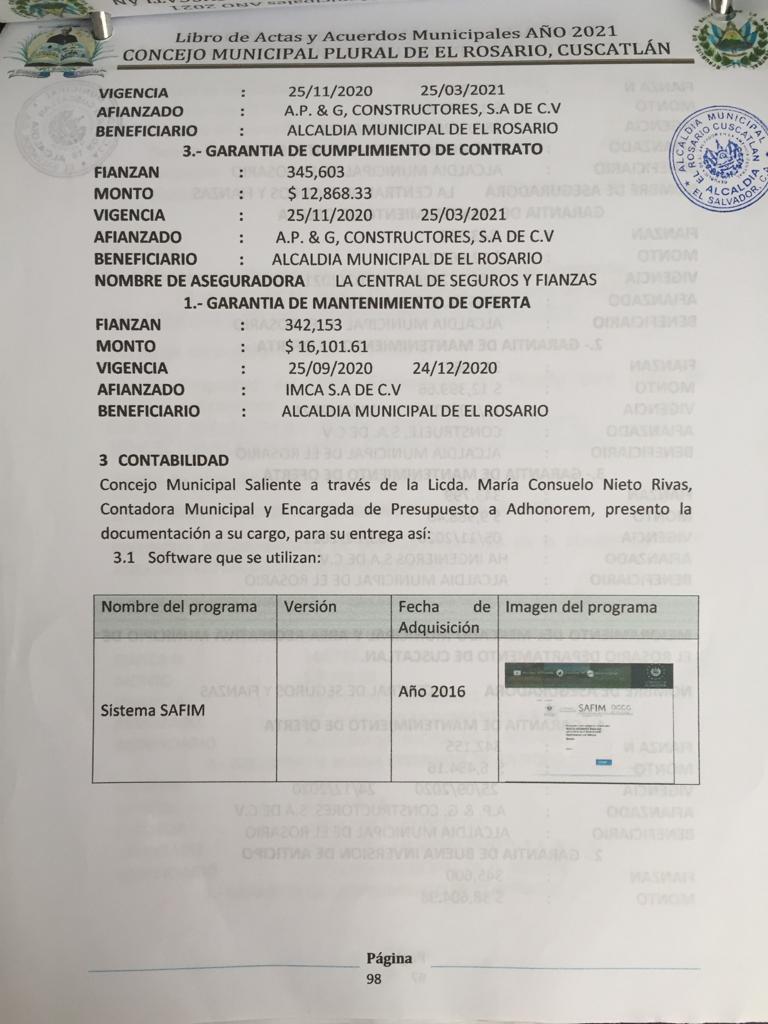 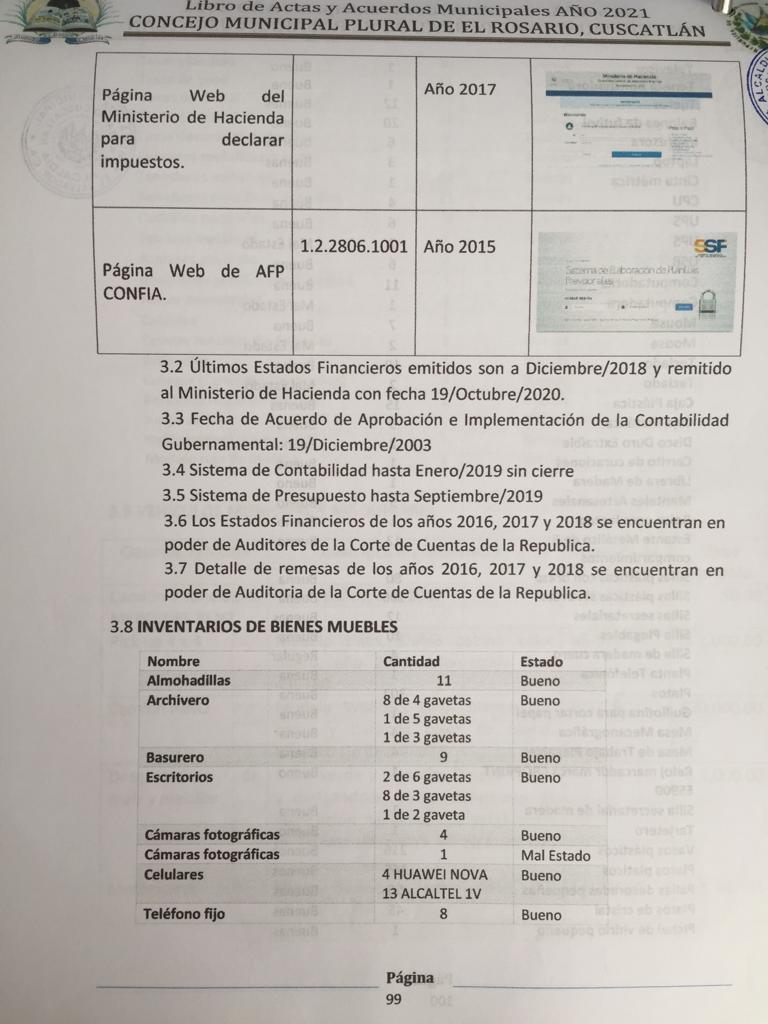 Último Esatados Financieros emitidos son a Diciembre/2018 y remitido al Ministerio de Hacienda con fecha 19/Octubre /2020.3.3 Fecha de Acuerdo de Aprobación e Implementación de la Contabilidad Gubernamental: 19/Diciembre/2003Sistema de Contabilidad hasta Enero/2019 sin cierreSistema de Presupuesto hasta Septiembre/2019Los Estados Financieros de los años 2016,2017 y 2018 se encuentran en poder de Auditores de la Corte de Cuentas de la Republica.Detalle de remesas de los años 2016, 2017 y 2018 se encuentran en poder de Auditoria de la Corte de Cuentas de la Republica.3.9 VEHÍCULOS MUNICIPAL Y MAQUINARIA 3.10 INVENTARIO DE BIENES INMUEBLES 4 UNIDAD DE ADQUISICIONES Y CONTRATACIONES INSTITUCIONALES (UACI) Y UNIDAD DE PROYECTOSLa Municipalidad Saliente por medio de la Señora Ana Mercedes Sánchez Acátales, Jefe de UACI y Proyectos, quien rinde fianza, presenta toda la información bajo su cargo, para su entrega así:4.1 DETALLE DE PROYECTO EN EJECUCION4.2 INVENTARIO DE CARPETAS EXISTENTES SIN EJECUTAR4.3 INVENTARIO DE HERRAMIENTAS Y MATERIALES DE PROYECTOS:4.3.1 INVENTARIO DE HERRAMIENTAS DE PROYECTOS TERMINADOS4.3.2 MATERIAL DE PROYECTOS, PENDIENTES DE ENTREGARECONSTRUCCIÓN DE VIVIENDAS A FAMILIAS DE ESCASOS RECURSOS ECONOMICOS DEL MUNICIPIO, AFECTADAS POR LOS ESTRAGOS DE LA TORMENTA TROPICAL AMANDA, EL ROSARIO 2020.ADQUISICION DE MATERIALES DE CONSTRUCCION Y PAGO DE MANO DE OBRA, PARA REPARACION DE VIVIENDA DE FAMILIAS AFECTADAS POR LOS ESTRAGOS DE LA TORMENTA TROPICAL AMANDA, MUNICIPIO DE EL ROSARIO, DEPARTAMENTO DE CUSCATLAN. 5 CATASTRO Y CUENTAS CORRIENTESConcejo Municipal Saliente a través del Ing. Carlos Enrique Rosales García, Jefe Catastro/Cuentas Corrientes presento la documentación a su cargo, para su entrega así: Sistema Informático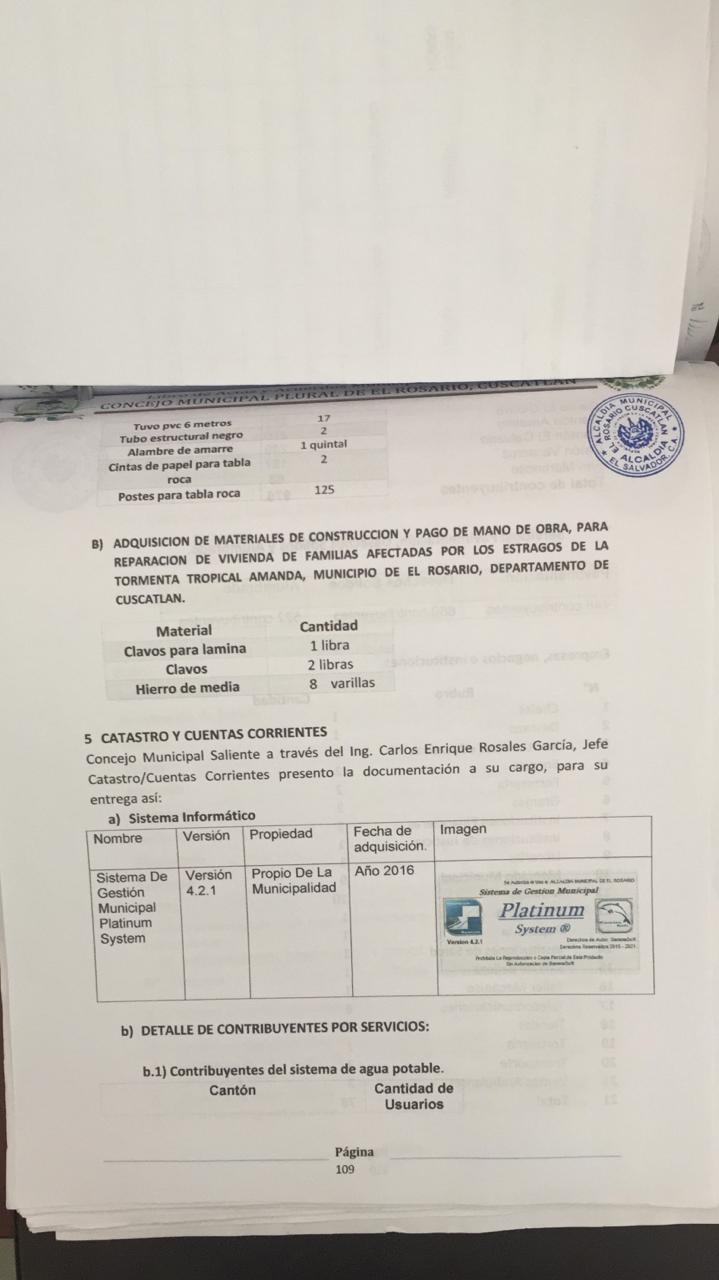 DETALLE CONTRIBUYENTES POR SERVICIOS:b.1) Contribuyentes del sistema de agua potable.Servicios: Pavimentación, Desechos Sólidos y Alumbrado.Empresas, negocios e instituciones.También es importante mencionar de la existencia en físico y digital de: 6 fólderes de toma de lecturas de las siguientes zonas: .Cantón AmatilloSan Martincito.Calle Ajuluco y el Sitio del Cantón El Calvario.Calle principal, Colonia El Pito, Colonia El Manguito del Calvario. Barrío El Centro.Cantón Veracruz.DETALLE DE CONTRIBUYENTES EN MORAEl mayor porcentaje de mora lo genera el Ministerio de Educación y los Señores Transportistas. INSTRUMENTOS TRIBUTARIOS Y OTROS 6 OBLIGACIONES Y COMPROMISOS DE LA MUNICIPALIDAD A LA FECHA CORTO PLAZO DEUDA DE SALARIO DE PERSONAL.DEUDA DE PROVEEDORES:PRESTAMO BANCARIONombre de la Institución: Caja de Crédito de IlobascoMonto total otorgado:       $104,611.39Cuota Mensual:                $9,197.00Saldo a esta fecha           $53,597.06Fecha de otorgamiento:   05/10/2020Fecha de Finalización:    05/10/20217 REGISTRO DEL ESTADO FAMILIAR, Concejo Municipal Saliente a través de la Señora María Jesús Palacios de González, Jefe de Registro del Estado Familiar presento la documentación a su cargo, para su entrega así:El Registro del Estado Familiar cuenta con un programa digital para Llevar las  diferentes Partidas que emite el departamento, derechos de autor RNPN, Link: https://alcaldia.egob.sv/revfa/login.xhtml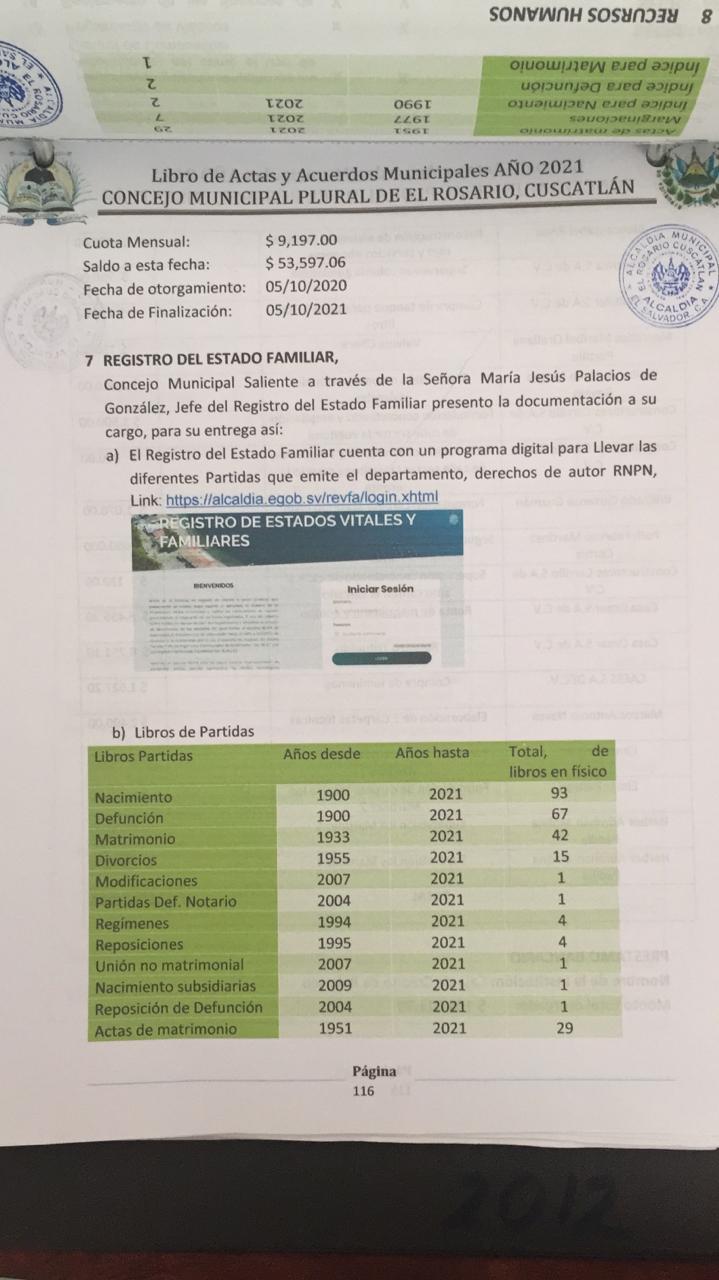 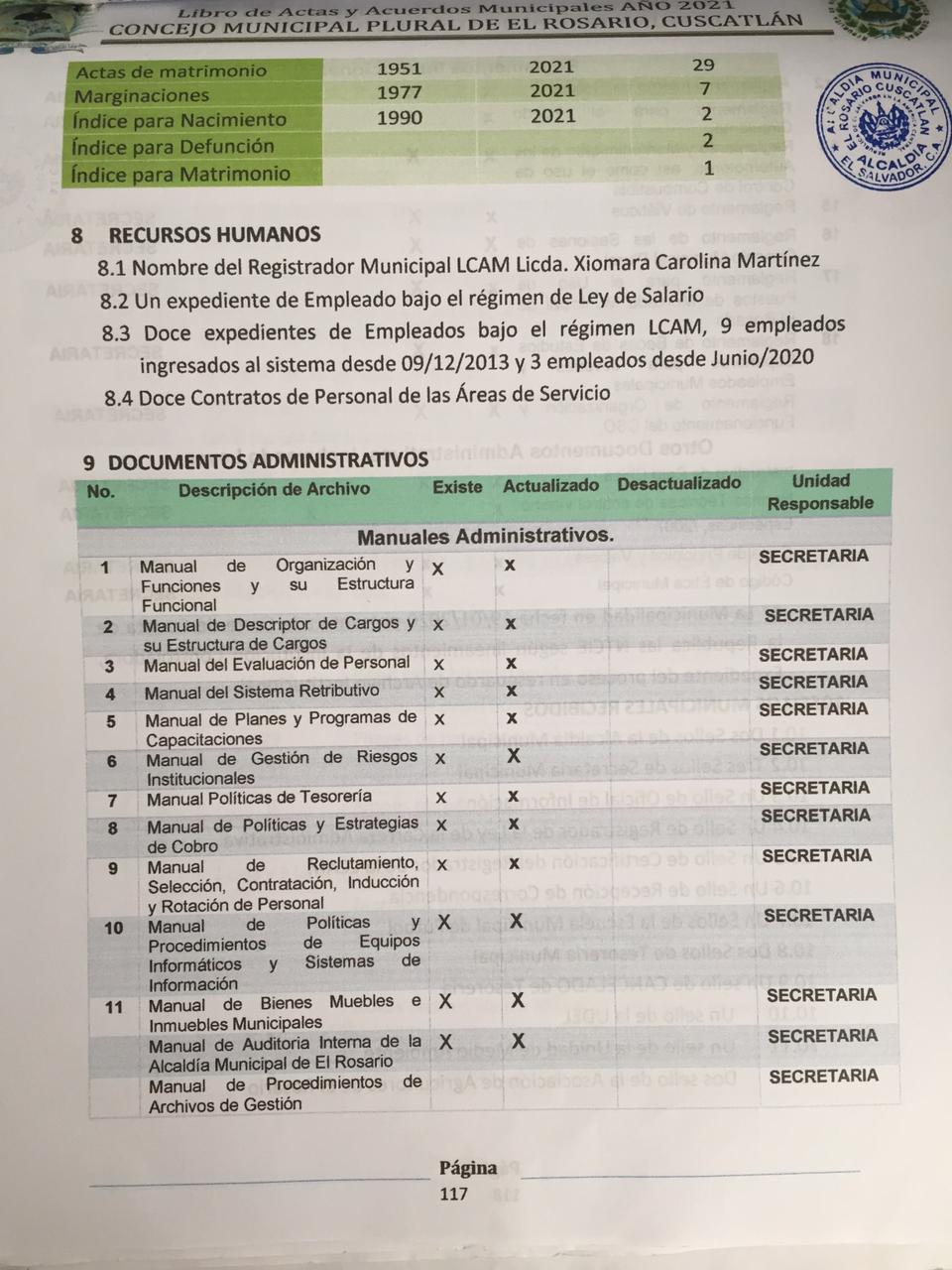 8.  RECURSOS HUMANOSNombre del Registro Municipal LCAM Licda. Xiomara Carolina MartínezUn expediente de Empleados bajo el régimen de Ly de SalarioDoce expepedientes de Empleados bajo el régimen LCAM, 9 empleados ingresados al sistema desde 09//12/2013 y 3 empleados desde Junio/2020Doce Contratos de Personal de las Áreas de Servicio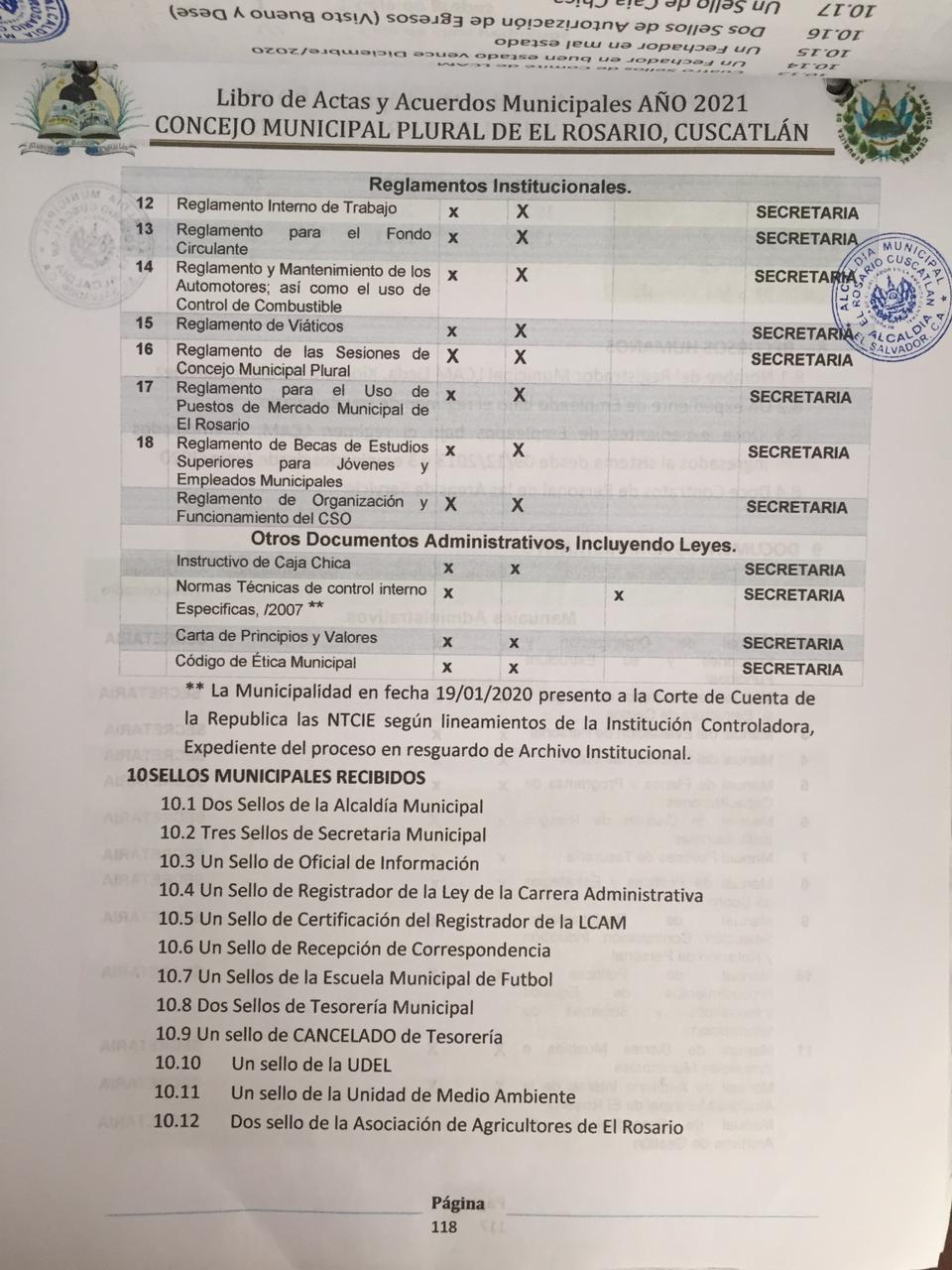 SELLOS MUNICIPALES RECIBIDOS Dos Sellos de la Alcaldía MunicipalTres Sellos de Secretaria MunicipalUn Sello de Oficial de Información Un Sello de Registro de la Ley de la Carrera AdministrativaUn Sello de Certificación del Registro de la LCAM Un Sello de Recepción de CorrespondenciaUn Sellos de Escuela Municipal de FutbolDos Sellos de Tesorería MunicipalUn Sello de CANCELADO de Tesorería10.10 Un sello de la UDEL10.11 Un sello de la Unidad de Medio Ambiente10.12 Dos sellos de la Asociación de Agricultores de El Rosario10.13 Cuatro Sellos de Comité de LCAM10.14 Un Fechador en buen estado vence Diciembre/202010.15 Un Fechador en mal estado10.16 Dos Sellos de Autorización de Egresos (Visto Bueno y Dese) 10.17 Un Sello de Caja Chica10.18 Dos Sello de Síndico Municipal10.19 Dos Sello de UACI10.20 Un Sello de Registro del Estado Familiar10.21 Un Sello de Certificación del Registro Familiar10.22 Un Sello de Proyección Social10.23 Un Sello de la Unidad de Genero10.24 Un Sello de Contabilidad10.25 Un Sello de Presupuesto10.26 Un Sello de Catastro y Cuentas Corrientes10.27 Un Sello Auditoría Interna11. INVENTARIO DE PROYECTOS EN EJECUCIÓN DEL FISDL 11.1 INVENTARIO DE MATERIALES DE OFICINA EN EXISTENCIA PROYECTO INCLUSIÓN PRODUCTIVA/FISDL INVENTARIO DE ARTÍCULOS DEL PROYECTO INCLUSIÓN PRODUCTIVASe hace constar, que los 140 cocos que se adquirieron para Emprendimiento denominado “Dulces Típicos La Divina Providencia” y que se Utilizarían para la elaboración de conservas de coco se arruinaron por haber permanecido alrededor de 67 días, de igual manera se arruinaron los 7 zapotes que se compraron para dicho Emprendimiento11.2 INVENTARIO DE PROGRAMA DE GÉNERO, NIÑEZ Y ADOLESCENCIAResponsable: Licenciada Isabel Yamileth Merino Izarpate11.3 INVENTARIO DE MATERIALES DE LOS SISTEMAS DE AGUA POTABLE12.UNIDAD DE GESTION DOCUMENTAL Y ARCHIVO INSTITUCIONALLa Municipalidad Saliente por medio del Licenciado Vicente Adolfo Villatoro Rosales, Responsable de la Unidad de Gestión Documental y Archivo Institucional, Presenta la documentación a su cargo, para su entrega así:DISTRIBUCIÓN DE ESTANTES EN ARCHIVO INSTITUCIONAL POR AREAS 13. CLINICA MUNICIPALLa Municipalidad Saliente por medio de la Señora Técnico en Enfermería Rosa Elba Hernández de Escobar, hace entrega de los insumos médicos, equipo y mobiliario de la Unidad, siendo lo siguiente:INVENTARIO DE MEDICAMENTOSANTIBIOTICOSANALGESICOS Y ANTIINFLAMATORIOSANTITUSIVOSANTIHISTAMINICOANTIVIRALESANTIPARASITARIOSANTIFUNGICOSANTIVERTIGINOSOSANTIHIPERTENSIVOSANTIEPILEPTICOBRONCODILATADORESCORTICOESTEROIDES GOTAS OFTALMOLOGICASGOTAS OTICASHIPOGLUCEMIANTESMATERIAL DE CURACIONMETODOS ANTICONCEPTIVOSMUCOLITICOSPROTECTORES GASTRICOSSOLUCIONES HIDRATANTESINVENTARIO DOCUMENTALINVENTARIO DE BIENES MENORESEQUIPO MEDICOMOBILIARIO Y EQUIPO14. El Concejo Municipal entrante se da por recibido, a su entera satisfacción, del Concejo Municipal saliente. En consecuencia, del Concejo Municipal entrante da por recibido a satisfacción del Concejo Municipal saliente todos los fondos, valores, derechos, bienes documentos y obligaciones legalmente contraídas detalladas en la presente acta. No habiendo más que hacer constar se da por terminada el presente documento de traspaso de Bienes, a las diecinueve horas con veintinueve minutos del día treinta de abril de dos mil veintiuno, lo cual se firma de Conformidad para los efectos legales consiguientes.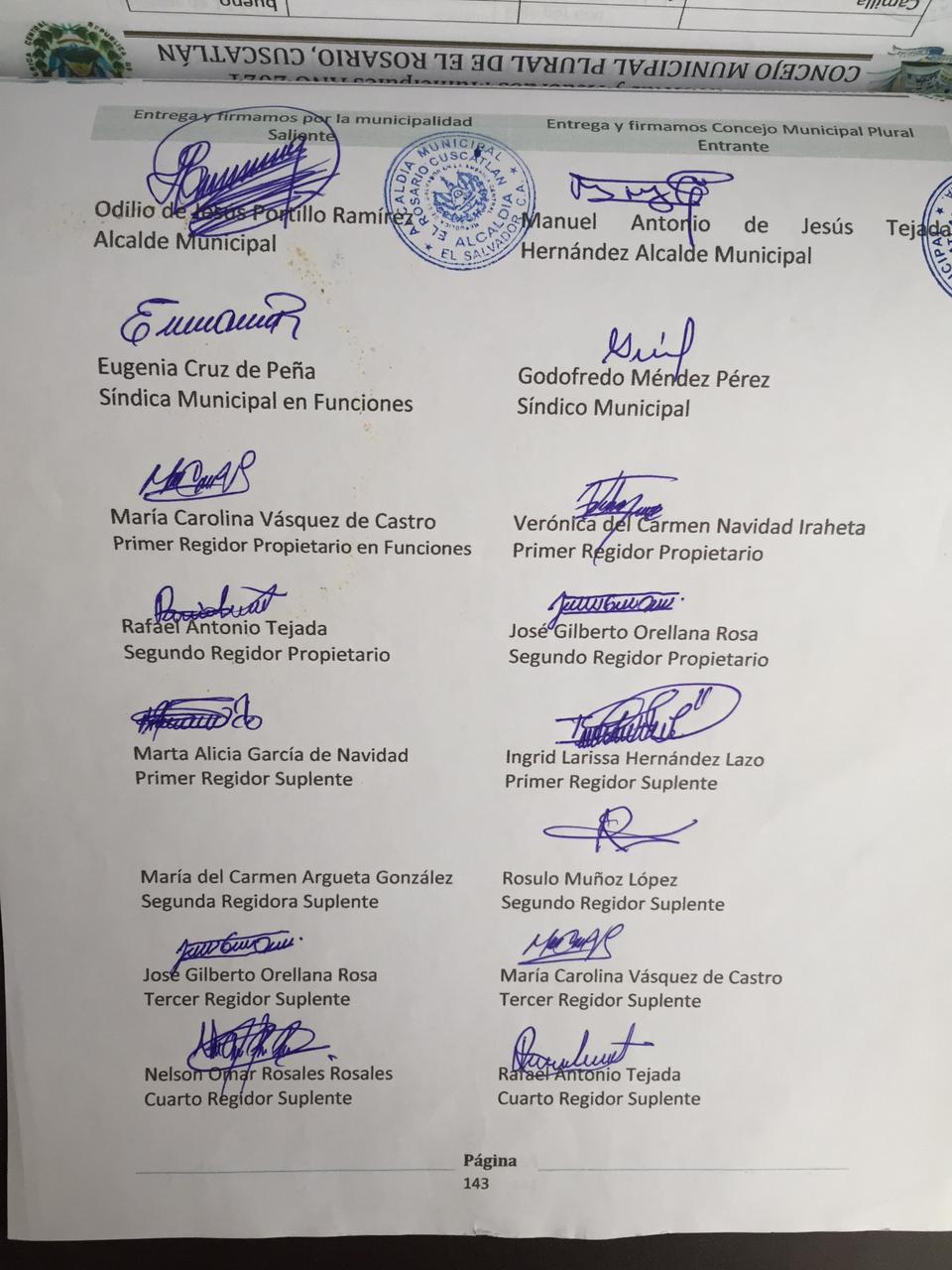 Concejo Municipal SalienteFracción PolíticaAlcalde Municipal: Odilio de Jesús Portillo RamírezARENASíndica Municipal en Funciones: Eugenia Cruz de PeñaARENARegidores Propietario/aPrimera Propietaria: María Carolina Vásquez de CastroARENASegundo Propietario: Rafael Antonio TejadaPNCRegidores SuplentesPrimera:                Marta Alicia García de NavidadARENASegunda:              María  del Carmen Argueta GonzalezPCNTercer:                  José Gilberto Orellana RosaARENACuarto:                  Nelson Omar Rosales RosalesFMLNConcejo Municipal Plural EntranteFracción PolíticaAlcalde Municipal: Manuel Antonio  de Jesús Tejada Hernández N.I.Síndico Municipal: Godofredo Méndez PérezN.I.Regidores Propietario/aPrimera Propietaria: Verónica del Carmen Navidad IrahetaN.I.Segundo Propietario: José Gilberto Orellana Rosa ARENARegidores SuplentesPrimera: Ingrid Larissa Hernández LazoN.I.Segunda: Rosulo Muñoz López              N.I.Tercer: María Carolina Vásquez de Castro ARENACuarto: Rafael Antonio Tejada              PCNCUENTAS DE AHORROCUENTAS DE AHORROCUENTAS DE AHORRO3.1Cuentas de ahorro No._200-180-810600-4 a nombre de Alcaldia Municipal__De EL Rosario Departamento de Cuscatlán 75% FODES saldo a la fecha de 30 de Abril/2021 (Valor en letras) Trescientos veintiséis 79/100 dólares$326.793.2Cuentas de ahorro No._200-180-910410-2 a nombre de TESORERIA MUNICIPAL__DE EL ROSARIO  CUSCATLÁN 2%  saldo a la fecha de 30 de Abril de 2021 (Valor en letras) Veinte y dos 14/100 dólares$22.143.3Cuentas de ahorro No. 200-180-910531-1 a nombre de FONDO DECRETO LEGISLATIVO 650/GOES/EMERGENCIA Saldo a la fecha de 30/Abril/2021 (Valor en letras) Siete 07/100 dólares $7.073.4Cuenta de ahorro No. 200-180-909733-5 a nombre de ALCALDIA MUNICIPAL DE EL ROSARIO/85 F-FONDO GENERAL-APOYO EN EDUCACION Saldo a la fecha de 30/Abril/2021 (valor en letras) Doce mil setecientos setenta y tres 28/100 dólares $12,773.283.5Cuenta de ahorro No. 200-180-9-09158-2 a nombre de ALCALDIA MUNICIPAL DE EL ROSARIO/71/FONDO GENERAL Saldo a la fecha de 30/Abril/2021 (valor en letras) Seis 48/100 dólares$6.483.6Cuenta de ahorro No. 200-180-812774-5 a nombre de EL ROSARIO/DDP/PES Saldo a la fecha de 30/Abril/2021 (Valor en letras) CIENTO CINCUENTA 48/100 DOLARES$150.483.7Cuenta de ahorro No. 200-180-909717-3 a nombre de EL ROSARIO/85J-FONDO GENERAL-INCLUSION PRODUCTIVA Saldo a la fecha de 30/Abril/2021 (Valor en letras) Doscientos setenta y uno 24/100 dólares$271.24CUENTAS CORRIENTESCUENTAS CORRIENTESCUENTAS CORRIENTES3.8Cuenta de ahorro No. 100-180-700021-7 a nombre de TESORERIA MUNICIPAL DE EL ROSARIO FONDO COMUN Saldo a la fecha 30/Abril/2021 (Valor en letras) Tres mil ciento dieciocho 09/100 dolares$3,118.093.9Cuenta de ahorro No. 100-180-700096-9 a nombre de 25% FODES Funcionamiento Saldo a la fecha 30/Abril/2021 (Valor en letras) Veintiséis 88/100 dólares$26.883.10Cuenta de ahorro No. 100-180- 800382-1 a nombre de: Mejoramiento de Infraestructura y área recreativa en el Polideportivo  Saldo a la fecha 30/Abril/2021                de Quinientos treinta y cinco 57/100 dólares (valor en letras)                               $535.573.11Cuenta de ahorro No. 100-180- 800367-8 a nombre de: Adquisición de materiales de construcción y pago de mano obra para Reparación de Viviendas de familias afectadas por la tormenta Amanda Saldo a la fecha 30/Abril/2021 de Ochenta y siete 51/100 dólares (Valor en letras)$87.513.12 Cuenta de ahorro No. 100-180-800368-6 a nombre de: Reconstrucción de viviendas a familias de escasos recursos económicos del Municipio afectadas por los estragos de la tormenta Amanda Saldo a la fecha 30/Abril/2021 de  Quinientos sesenta y cuatro 35/100 dólares (valor en letras)                               $564.353.13Cuenta de ahorro No. 100-180-800201-1 a nombre de: El Rosario/85J Fondo General –Inclusión productiva -2018/Sub Componente Saldo a la fecha 30/Abril/2021 de Cincuenta Seis  64 /100 dólares (valor en letras)  (Valor en letras )  -  (FISDL)                               $56.643.14Cuenta de ahorro No. 100-180-800210-8 a nombre de: El Rosario/85G Fondo General Pensión Básica Saldo a la fecha 30/Abril/2021 de Ciento noventa y dos 08/100 dólares (valor en letras) (FISDL)                     $192.083.15Cuenta de ahorro No. 100-180-800209-4 a nombre de: El Rosario/85F Fondo General Apoyo en Educación  Saldo a la fecha 30/Abril/2021 de Doscientos uno 14/100 dólares (valor en letras)-(FISDL)                              $201.143.16Cuenta de ahorro No. 100-180-80203-5  a nombre de: El Rosario/85F Fondo General Apoyo en Educación y Salud Saldo a la fecha 30/Abril/2021 de Diez mil veinte 47/100 dólares (valor en letras)                               $10,020.473.17Cuenta de ahorro No. 100-180-80202-7 a nombre de: El Rosario/85F Fondo General  Inclusión Productiva Saldo a la fecha 30/Abril/2021 de Dos mil ciento ochenta y cuatro 19/100 dólares (Valor en letras) (FISDL) $2,184.19TOTALTOTALEspeciesCantidadDelAlRecibos de ingresos de la clínica Municipal. 1,0007,0018,000Recibos de ingreso de la clínica Municipal2,0008,00110,000Formula 1-ISAM1,4087,499146093657501147500665000Cartas de Venta92124221250Títulos a perpetuidad8813226313235038583162583199Carnet de minoridad100574501574600Formularios 1% IVA29704300Tiquetes de mercado5,091871910877000Tiquetes para Servicios sanitarios10,0008400010850000Vialidades2430048525800485500Televisor1BuenoTenaza ponchadora1BuenaTijeras12BuenasBalones de futbol20Bueno Impresora 6Buenas Laptop 3Buenas Cinta métrica 1Buena CPU4Buena UPS6BuenaUPS1Mal Estado USB6Buena Computadoras11Buena Computadora 1Mal Estado Mouse 7Bueno Mouse 2Mal estado Teclado 10Bueno Teclado 2Mal estado Caja Plástica15Buenas Caja Metálica3Buena Disco Duro Extraíble2Bueno Carrito de Curaciones1Bueno Librera de Madera1Bueno Manteles Artesanales5BuenoBolso para laptop1Bueno Estante Metálico de 5 12Bueno Compartimientos Sillas plásticas con brazo80Buena Sillas plásticas sin brazo106Buena Sillas secretariales12Buenas Sillas Plegables10Buena Silla de madera cuero 4Regular Planta Telefónica1Buena Platos 302Buena Guillotina para cortar papel1Buena Mesa Mecanográfica4Buena Mesa de Trabajo Plegables4Buena Reloj marcador marca CROPRINT ES9001Bueno Silla secretarial de madera1Bueno Tarjetero1Bueno Vasos plásticos216Buenos Platos plásticos165Buenos Pailas decoradas pequeñas56Buenas Platos de cristal45BuenasPichel de vidrio pequeño1Buenas Tasas plásticas 36Buenas Tasas de yeso11Buenas Vasos de cristal16Buenas Tasas de cristal36Buenas Tasas decoradas pequeñas 9Buenas Cucharas metálicas grandes2Buenas Tenedores metálicos 67Buenas Tenedores metálicos pequeños21Buenas Cuchillos pequeños24Buenas tenazas metálicas2buenasAzafates plásticos2Buenas Recipiente plástico con tapadera1Buenas Honor microondas1Buenas Cafetera 1Buenas Estante metálico de 4 niveles1Buenas Extintores 5Buenas Canopis (1 grandes y 2 pequeños)3Buenas Periódico mural de madera1Buenas Juego de Sala Mal estado Refrigeradora marca MABE1Buenas Modulo rojo de madera 1Buenas Clase de vehículoDescripción y localizaciónNúmero de placaValor Contable.Camión 8 toneladas, MERCEDES BENZColor blanco, año 1987N10-956$0.00Pick up 4x4Modelo Hilex, Doble cabina color negro, año 2003, kilometraje final 439780N5-570$2,000.00Camión HINOModelo W6650L, color blanco con cama y baranda color de metal, kilometraje final 86673N9776$20,000.00Desgranadora de maíz y maicilloColor verde y amarillo, Degranadora y destuzadora marca campesino de fabricación nacional, una producción de 20 sacos por hora, 40 qq hora, con motor de diésel. $2,000.00Motocicleta Marca YAMAHA, color AZUL C/F MULTICOLOR, año 2014M138965$987.61Descripción de Inmueble Número de Registro (CNR)Casa Comunal: con una extensión superficial aproximadamente de 278.63 metros cuadrados, ubicada en Barrio El Centro de esta, jurisdicción; el año 1980 fue construida; colindantes al Norte con Compañía de Telecomunicaciones de El Salvador Sociedad Anónima de Capital variable-CTE, y Alcaldía Municipal; Al Oriente con Alcaldía Municipal de El Rosario; al Sur con Sandra Guadalupe Hernández Chico y al Poniente con Alberto Hernández Chávez.Certificación catastral 062011014791Edificio Alcaldía Municipal: Ubicado en Barrio El Centro, con una extensión superficial de 734 mts2; con un valor de $2,285.71 solo el inmueble según escritura; y construcción que fue donado por la ONG SAVE THE CHILDREN.Matriculo No. 50009652-00000, asiendo 1 Terreno en Cantón Veracruz, donde esta Tanque para sistema de agua con un área total de 61.84 mts ; con los siguientes linderos: Al norte con Gregoria Mejía de Lobato; al Oriente, al Sur y poniente con Jesús Portillo Martínez. No. 62011014773Terreno en Cantón Amatillo, para uso del Tanque para sistema de agua, con una extensión superficial de 95.98 mts , con los siguientes linderos: Al Norte, al Oriente, al Sur y al Poniente con Serafín Rivas CastroNo. 50034942-00000Inmueble donde se encuentra el Cementerio rustico en Catón Veracruz de esta jurisdicción, con una extensión superficial de 608.15mts; con los siguientes linderos: al Norte con María Lilia Cruz Vda. De López; al Oriente y Sur con José Manuel Rodríguez Abarca; y al Poniente con Antonio López Rodríguez  No. 62011014795Terreno del Cementerio general de esta población, ubicado en Barrio El Centro; con una extensión superficial de 8,267.28 mts ; con las siguientes colindantes: al norte con Lisandro Rosales y calle de por medio; al oriente con Elio Rodríguez con calle de por medio; al Sur con Rosa Méndez; y al Poniente con José René Martínez Rosales:No 062011014804Terreno en Cantón Veracruz, donde está el Pozo de agua que distribuye a los Ctons. San Martin y El Amatillo, y ahí mismo está la Colonia Corazón de Jesús; con una extensión superficial de 425.24 mts; con los siguientes colindantes:  al norte con Colonia Corazon de Jesús con calle de por medio; al oriente con Juan Pablo Portillo; al sur con Juan Pablo Portillo y al poniente con Rubén Lobato.-No. 062011014792Terreno de Cantón Amatillo, para uso del Tanque para sistema de agua, con una extensión superficial de 95.98 mts , con los siguientes linderos: Al Norte, al Oriente, al Sur y al Poniente con Serafín Rivas CastroNo. 50034942-00000Inmueble donde se encuentra el Cementerio general de esta jurisdicción, con una extensión superficial de 608.15 mts; con los siguientes linderos: al Norte con María Lilia Cruz Vda. De López; al Oriente y Sur con José Manuel Rodríguez Abarca; y al Poniente con Antonio López Rodríguez Abarca; y al Poniente con Antonio López Rodríguez. No. 62011014795Terreno del Cementerio general de esta población, ubicado en Barrio El Centro; con una extensión superficial de 8,267.28 mts ; con las siguientes colindntes: al norte con Lisandro Rosales y calle de por medio; al oriente con Elio Rodríguez con calle de por medio; al Sur con Rosa Méndez; y al Poniente con José René Martínez Rosales:No. 062011014804Terreno en Cantón Veracruz, donde está el Pozo de agua que distribuye a los Ctons. San Martin y El Amatillo, y ahí mismo está la Colonia Corazón de Jesús; con una extensión superficial de 425.24 mts , con las siguientes colindantes: al norte con colonia Corazón de Jesús con calle de por medio; Al oriente con Juan Pablo Portillo y al poniente con Rubén Lobato.No. 062011014792Terreno para Complejo Deportivo y Pozo de Agua para Sistema de Agua potable Barrio El Centro; el cual está ubicado en Barrio El Centro, pero según escritura Cantón El Amatillo, con una extensión supercial de 21,482.30 mts; con los siguientes linderos: al Oriente con Rosendo Chavéz; al Poniente con Santiago Navidad, y al Sur con Miguel Ángel Chavéz.- No. Matricula M05133281Terreno para Complejo Deportivo y Pozo de Agua para Sistema de Agua potable Barrio El Centro; el cual está ubicado en Barrio El Centro, pero según escritura Cantón El Amatillo, con una extensión superficial de 21,482.30 mts con los siguientes linderos: al Oriente con Rosendo Chávez;al Norte con Rosendo Chávez.-No. Matrícula 50015607-00000Inmueble donde está el Tanque de agua, distribuye al Casco Urbano, ubicado sector Los Manzanos en Barrio El Centro, con una extensión superficial de 529 mts ; con los siguientes linderos: al Norte y al Oriente con terreno del cual se segrega; con al Sur con Paulina Hernández; al Poniente con terreno del cual se segrega.-No. Matrícula M05133281Inmueble para Cancha de Futbol en Cantón Veracruz, extensión superficial de 1,557.22 mts, lineros al Norte con calle vecinal, al Luis Alonso Lobato Cruz, y Maria Ventura Campos; Al poniente linda con María Berta Chávez Cruz cero de púas y al Sur con propiedad de la Alcaldía Municipal. No.Matrícula 50002766-00000Terreno en Barrio El Centro, donde está ubicado el tanque de agua, sector la ronda, sistema de agua El Rosario, con una extensión superficial de 98.63 mts ; y en todos los rumbos linda con el Señor Jesús Tejada Navidad.Matrícula No. 50034941-00000Terreno en Cantón El Amatillo, con una extensión superficial de 1 hectáreas, cero áreas y 69 centiáreas, con los siguientes linderos: al Norte con Atiliano Molina Chávez; al Poniente con Olivia Martínez Vda. De Abarca; al Sur con Ángel Castellanos Delgado y al Oriente con Román Navidad López.-No. Matrícula 50038988-0000Terreno en Barro El Calvario, donde está la cinterna de agua, sistema de agua El Rosario.Proceso de Inscripción Inmueble de naturaleza rustica, Cantón El Amatillo, Lotificación San Luis polígono 1, zona verde #1, con una extensión superficial de 320.39 mts .-50034690-00000Inmueble de naturaleza rustica, Cantón El Amatillo, Lotificación San Luis polígono 2, zona verde #2, asiendo 2, con una extensión superficial de 750.00 mts .- 50034691-00000Inmueble de naturaleza rustica, Cantón El  Amatillo, Lotificación San Luis polídono 8, zona verde #3, asiendo 2, con una extensión superficial de 235.36 mts .-50034692-00000Inmueble de naturaleza rustica, Cantón El Amatillo, Lotificación San Luis Polígono 3, zona verde #4 asiento 2, con una extensión superficial de 1,427.67 mts .-50034693-00000Pozo de agua denominado “El Potrero”, ubicado en Barrio El Centro de esta población, con una extensión superficial de 1,813.69 mts ; con los siguientes colindantes: al norte con Manuela de Jesús Ramos; al oriente con Alcaldía Municipal con muro bajo; al sur con Mario Chavéz Hernández; al poniente con Benjamín Alejandro García con quebrada de por medio.062011014790Plazuela Cancha de Básquetbol, ubicado en Barrio El Centro de esta población, con una extensión superficial de 1,150.96 mts ; con los siguientes colindantes: al norte con Alcaldía Municipal con calle de por medio; al oriente con Iglesia Católica con calle de por medio; al sur con Alcaldía Municipal con calle de por medio; al poniente con Juzgado de Paz con malla ciclón.062011014798Zona verde donde esta los Baños Públicos, con una extensión superficial de 59.39 mts y sus linderos son: al Norte con Santiago Ricardo Hernández Guillen, Francisco Román Hernández Guillen y Ana del Carmen Hernández de Márquez; al Sur con Ministerio de Justicia, al Oriente con Alcaldía Municipal de El Rosario, al Poniente con Pablo Peña Portillo y José Israel Peña. No. 62011014777Parque Central y Mercado Municipal; ubicado en Barrio El Centro de esta población: con una extensión superficial de 1,276.26 mts con los siguientes colindantes: al norte co Alcaldía Municipal con calle de por medio; al oriente con Francisco Ismael Chico con calle de por medio; al sur con Guadalupe Velasco con calle de por medio y al poniente con Alcaldía Municipal con calle de por medio.Np- 062011014803Zona Verde-Corredor Frente a los Juzgados, con una área de 158.52 mts, con los siguientes linderos: al Norte con Santiago Ricardo Hernández Guillen y Ana del Carmen Hernández de Márquez; al Oriente con Ministerio de Justicia con Pablo Peña Portillo.Tipo    SIRyC, Matricula   50053662 índice 00000Zona verde Frente a la propiedad de la sucesión abarca, ubicada en Cantón El Amatillo, con una extensión superficial de 150.79 mts ; con los linderos siguientes: al norte con Sucesión Abarca Martínez con calle de por medio; al sur con Aminta Abarca; yal poniente con Paulino Chavéz.No. 062011014781 problemas para inscribirseZona Verde ubicada contiguo a la Propiedad de Carlos Ardón; ubicada en Cantón El Amatillo; con una extensión   superficial de 573.67 mts, con los  siguientes linderos: al norte con Carlos Ardon; al oriente con calle nacional; al sur con José Manuel Velasco con calle de por medio; al poniente con calle nacional.No. 062011014785 Problemas para inscribirseZona de Dispensario de Salud ubicado en Cantón El Amatillo, con una extensión de 1,220.69 mts2No tiene escrituraNacimiento de agua denominado “El Chiahuite”, ubicado en Cantón El Amatillo, con una extensión superficial de 1,021.22 mts con los siguientes linderos: al norte con David Navidad; al oriente con Juan Pablo Gáleas; al sur con Miguel Ángel Acevedo y al poniente con Eva Muñoz.No. 062011014794Inmueble ubicado en Lotificación la Molienda Barrio El Centro, Lote 1: Zona Ecológica y Lote 2 Zona recreativa, con una extensión superficial de 2,017.35 mts”Sin EscrituraInmueble de naturaleza rustica ubicado en Lotificación San Luis 2, Canton El Amatillo con extensión de 1,435.97 mts2Sin EscrituraTerreno rustico de calle de incertidumbre ubicado en Cantón El Calvario con una extensión 186.90 mts2Sin Escritura Terreno rustico de calle de incertidumbre ubicado en Cantón El Calvario con una extensión 186.90 mts2Sin EscrituraTerreno en Cantón Veracruz donde se encuentra el pozo de agua que abastece al sistema de agua potable del mismo cantón, con una extensión de 9 mt2Fotocopia de Escritura simple no está inscrito.N°NOMBRE DEL PROYECTONOMBRE DEL PROYECTOUBICACIONFECHA DE INICIOMONTO EJECUTADOAVANCE2 amposMejoramiento del mercado Municipal y área recreativaMejoramiento del mercado Municipal y área recreativaBarrio el Centro30/11/2020$131,624.8790%Documentación existente en el expediente, toda la documentación a proceso de ejecución y supervisión, Documentación existente en el expediente, toda la documentación a proceso de ejecución y supervisión, Documentación existente en el expediente, toda la documentación a proceso de ejecución y supervisión, Documentación existente en el expediente, toda la documentación a proceso de ejecución y supervisión, Documentación existente en el expediente, toda la documentación a proceso de ejecución y supervisión, Documentación existente en el expediente, toda la documentación a proceso de ejecución y supervisión, Documentación existente en el expediente, toda la documentación a proceso de ejecución y supervisión, Expediente sin foliarExpediente sin foliarExpediente sin foliarExpediente sin foliarExpediente sin foliarExpediente sin foliarExpediente sin foliarCARPETA TECNICA/proceso de carpetaBases de Licitación Avisos de publicaciónTérminos de referencia para contratación de supervisión Ofertas de ejecución y supervisiónCuadros de recepción de ofertas realizador y SupervisorActas de evaluaciónContratos de realizador y supervisorGarantías presentadas por realizador y supervisiónEstimaciones Informes de supervisión CARPETA TECNICA/proceso de carpetaBases de Licitación Avisos de publicaciónTérminos de referencia para contratación de supervisión Ofertas de ejecución y supervisiónCuadros de recepción de ofertas realizador y SupervisorActas de evaluaciónContratos de realizador y supervisorGarantías presentadas por realizador y supervisiónEstimaciones Informes de supervisión CARPETA TECNICA/proceso de carpetaBases de Licitación Avisos de publicaciónTérminos de referencia para contratación de supervisión Ofertas de ejecución y supervisiónCuadros de recepción de ofertas realizador y SupervisorActas de evaluaciónContratos de realizador y supervisorGarantías presentadas por realizador y supervisiónEstimaciones Informes de supervisión CARPETA TECNICA/proceso de carpetaBases de Licitación Avisos de publicaciónTérminos de referencia para contratación de supervisión Ofertas de ejecución y supervisiónCuadros de recepción de ofertas realizador y SupervisorActas de evaluaciónContratos de realizador y supervisorGarantías presentadas por realizador y supervisiónEstimaciones Informes de supervisión  Solicitud de prorrogaAdenda a contratosAcuerdos Liquidación parcial, etc Solicitud de prorrogaAdenda a contratosAcuerdos Liquidación parcial, etc Solicitud de prorrogaAdenda a contratosAcuerdos Liquidación parcial, etcN°N°NOMBRE DEL PROYECTOUBICACIONFECHA DE INICIOMONTO EJECUTADOAVANCE2 ampos 2 ampos Mejoramiento de infraestructura en el polideportivo y área recreativaBarrio el centro20/1/2021$100,049.4343%Documentación existente en el expediente, toda la documentación a proceso de ejecución y supervisión, expediente sin foliarDocumentación existente en el expediente, toda la documentación a proceso de ejecución y supervisión, expediente sin foliarDocumentación existente en el expediente, toda la documentación a proceso de ejecución y supervisión, expediente sin foliarDocumentación existente en el expediente, toda la documentación a proceso de ejecución y supervisión, expediente sin foliarDocumentación existente en el expediente, toda la documentación a proceso de ejecución y supervisión, expediente sin foliarDocumentación existente en el expediente, toda la documentación a proceso de ejecución y supervisión, expediente sin foliarDocumentación existente en el expediente, toda la documentación a proceso de ejecución y supervisión, expediente sin foliarCARPETA TECNICA/proceso de carpeta bases de Licitación del primer proceso.Avisos de publicación en periódico I procesoCuadros de visita de campo, recepción de ofertas I proceso Ofertas Actas de evaluación del primer proceso. Acta de declaración desierta I procesoBases de Licitación del II procesoAvisos de publicación desierta del II procesoActa de declaración desierta del II procesoActas de evaluación del II procesoBases de contratación DirectaContrato de realizador y supervisorGarantías de realizador y supervisor.Términos de Referencia para supervisiónCARPETA TECNICA/proceso de carpeta bases de Licitación del primer proceso.Avisos de publicación en periódico I procesoCuadros de visita de campo, recepción de ofertas I proceso Ofertas Actas de evaluación del primer proceso. Acta de declaración desierta I procesoBases de Licitación del II procesoAvisos de publicación desierta del II procesoActa de declaración desierta del II procesoActas de evaluación del II procesoBases de contratación DirectaContrato de realizador y supervisorGarantías de realizador y supervisor.Términos de Referencia para supervisiónCARPETA TECNICA/proceso de carpeta bases de Licitación del primer proceso.Avisos de publicación en periódico I procesoCuadros de visita de campo, recepción de ofertas I proceso Ofertas Actas de evaluación del primer proceso. Acta de declaración desierta I procesoBases de Licitación del II procesoAvisos de publicación desierta del II procesoActa de declaración desierta del II procesoActas de evaluación del II procesoBases de contratación DirectaContrato de realizador y supervisorGarantías de realizador y supervisor.Términos de Referencia para supervisiónCARPETA TECNICA/proceso de carpeta bases de Licitación del primer proceso.Avisos de publicación en periódico I procesoCuadros de visita de campo, recepción de ofertas I proceso Ofertas Actas de evaluación del primer proceso. Acta de declaración desierta I procesoBases de Licitación del II procesoAvisos de publicación desierta del II procesoActa de declaración desierta del II procesoActas de evaluación del II procesoBases de contratación DirectaContrato de realizador y supervisorGarantías de realizador y supervisor.Términos de Referencia para supervisiónOfertas de realizador y supervisorActas de evaluación de Cuadros de visitas, recepción de ofertas.Informes de supervisiónLiquidación parcial, etc.Ofertas de realizador y supervisorActas de evaluación de Cuadros de visitas, recepción de ofertas.Informes de supervisiónLiquidación parcial, etc.Ofertas de realizador y supervisorActas de evaluación de Cuadros de visitas, recepción de ofertas.Informes de supervisiónLiquidación parcial, etc.N°Nombre del proyecto según carpeta/ perfilFormulador Anexos Costo de formulación  1.Concreteado y ampliación de calle sector la vueltona, caserío la Ermita, cantón El AmatilloConstructores Carrillo, S.A DE C.VProceso de formulación Invitación Ofertas Cuadro de recepción Contrato y Acuerdo$1,000.002.Concreteado y ampliación de calle sector caserío la vueltona, cantón El Amatillo.Constructores Carrillo, S.A DE C.VProceso de formulación Invitación Ofertas Cuadro de recepción Contrato y Acuerdo$1,500.003.Pavimentación con concreto hidráulico de calle sector de Molienda, Barrio El Centro. Ing. Edwin Edgardo Molina PacasDonación 4.Muro en fachada principal de Centro Escolar Cantón El Amatillo.Arq. Joaquín Rigoberto Rivera Deras$475.005.Introducción de electrificación en caserío Los Cruces cantón El Calvario.DIPERLA, S.A DE C.VProceso de formulación Invitación Ofertas Cuadro de recepción contrato$1,100.006.Concreteado de calle caserío Los López, cantón El Amatillo.Constructores Carrillo, S.A DE C.VProceso de formulación Invitación Ofertas cuadros de recepción Contrato y Acuerdo$1,400.00No DescripciónCantidadEstado1.compresor1Bueno2.Pulidora1Buena3.Talador1Bueno4.Engrasadoras2Buenas5.Bomba checadora1Buena6.Mangueras para bomba2Buenas7.Wiro1Mal estado8.Aparato soldador1Mal estado9.Careta para aparato1Buen estado10.Palas6Buenas11.Pala dúplex1Buena12.Piochas8Buenas13.Piochas2Mal estado14.Suache1Bueno15.Suache1Sin cabo16.Barra1Buena17.Rastrillo1Bueno18.carretillas2Buenas 19Barril de adisol1Buenas 20.Moldes para concreto2Buenos 21.Llana1Buena 22.Bidones para gasolina 3Buenos 23.Barril pequeño lavamanos1Bueno 24.Columnas de hierro3Bueno 25.Tubos drenaje de 6”2Bueno 26.Tubo drenaje 8”1Bueno 27.Codales 2Buenos 28.Tablas de 6v3Buenas 29.Barriles metálicos2Buenos 30.Triángulos metálicos2En mal estado MaterialesCantidadCable eléctrico #836 metrosCable  eléctrico #10 40 metros Cable eléctrico #12180 metros Pintura clásica galón 1Curvas pvc7Codos lisos pvc9Tornillo 6x1788Pasadores metálicos3Bisagras 67Lijas de papel 3 pliegos Luminaria 1Tornillo 12x1480Tornillo de 2 pulgadas282Caja octagonal1Conectores scolook48Anclas plásticas24Clavos para lamina3 lbselectrodos4 cajas Hierro 3/81 quintalLamina canal de 3 yardas3 pliegosPoliducto 175 metros Tuvo pvc 6 metros17Tubo estructural negro2Alambre de amarre1 quintalCintas de papel para tabla roca2Postes para tabla roca125MaterialCantidadClavos para lamina1 libraClavos2 librasHierro de media8 varillasCantónCantidad de UsuariosBarrio El Centro271Cantón Amatillo270Cantón El Calvario239Cantón Veracruz127San Martincito68Total de contribuyentes975.Pavimentación.Desechos Solidos Alumbrado 448 contribuyentes 660 contribuyentes522 contribuyentesN°RubroCantidad 1Chalet12Destazo13Instituciones educativas 54Energía 25Ferretería 26Granjas 37Instituciones Financieras 18Instituciones de Justicia19Librerías110Mercado Municipal911Molinos 1012Peluquería 113Pupusería114Instituciones de Salud115Sala de Belleza116Taller Mecánico117Telecomunicaciones 618Tiendas 2519Tortillerías 120Transporte 321Ventas Ambulantes 2Total 78PERIODO DESDE 2009 HASTA ABRIL DEL 2021.PERIODO DESDE 2009 HASTA ABRIL DEL 2021.RubroCapital Servicio de Agua$4,921.34Recolección de Basura$2,367.90Molino $39.00Tienda $54.00Mercado $1,206.08Transporte $15,319.00Pavimentación $62,504.34Alumbrado $2,012.56Subsuelo$0.00TOTAL$88,424.22N°NombreFolioTomoFecha de Publicación1Reforma a la ordenanza de tasas 1-12N° 39321-11-20112Ordenanza reguladora de tasas13-16N° 41112-04-20163Ordenanza reguladora de tasas17-18N° 4003-09-20134Ordenanza de pinta y pega en periodo electoral19-20N° 38115-12-20085Dispensa de multa e interés21-23N° 41309-11-20166Ordenanza reguladora de la instalación y funcionamiento de estructuras eléctricas24-26N° 39705-10-20127Reforma a la ordenanza de tasas27-33N° 37420-02-20078Ordenanza de Medio ambiente34-36N° 39321-11-20119Ordenanza de dispensa de multa e intereses37-38N° 43025-01-202110Tarifa de Arbitrios230-23315815/01/1953Nombre del ProveedorNombre de la cuenta o ConceptoPeriodo de pagoCantidad Salarios/ Alcalde y Sindica Municipal25% FODESFebrero, Marzo y abril-2021$7,326.00Salarios/ Secretaria Municipal y auditor interno25% FODESMarzo y abril-2021$3,417.60Salarios Empleados permanentes25% FODESAbril-2021$5,139.60Salarios dietas Concejo Municipal25% FODESDiciembre-2020$2,000.00Salarios dietas concejo Municipal25% FODESEnero, febrero, marzo, abril-2021$7,850.00Salarios personal de la Escuela de FutbolFebrero, Marzo y Abril$1,974.99Salarios personal eventual sistema de agua potableFondo ComúnAbril$904.44Rosa Elba Rivas de Escobar (Enfermera encargada de protocolo COVID-19)Fondo ComúnAbril $304.20Brenda Grisel Rosales Hernández (Auxiliar administrativa)Fondo ComúnAbril $304.20Rosalba Maritza Hernández Velasco (Pago de transporte)Fondo ComúnMarzo $92.00José Rolando García Rosales (Motorista)Fondo ComúnAbril $304.20Ángel Enrique Guzmán Sánchez (Ayudante)Fondo ComúnAbril $277.77Fredy José Hernández Pérez (Ayudante)Fondo común Abril $277.77Odilio de Jesús Portillo RamírezFondo Común Abril $400.00Rosa Maritza Orrego CastroFondo Común 01 al 15 de Abril$166.66Petrona Rosales Gómez Fondo Común 16 al 30 de Abril$166.66AFP confía S.A de C.VFondo ComúnDiciembre 2020 y de Enero a Abril/2021$2,550.70Afp Crecer S.A de C.VFondo ComúnDiciembre 2020 y de Enero a Abril/2021$5,050.35Samuel Elías Arias MartínezEncargado de la Escuela de futbolEnero, Febrero, Marzo y Abril$888.88Pago de Indemnización de Secretaria Municipal y Auditor Interno Fondo Común$22,753.80TOTALTOTALTOTAL$62,149.82Nombre del Proveedor Nombre de la cuenta o concepto Periodo de pago Cantidad CONVESA, S.A de C.VSupervisión de techado de cancha del parque Municipal$1,400.00Saraí Isabel Flores de RiveraServicios funerarios$300.00Salvador Gómez TurciosInstrustor de Orquesta Funsión Tropical mes de diciembre 2020$250.00Luís Alonso Pérez GarcíaServicios funerarios Protocolo COVID-19$500.00Luís Alonso Pérez GarcíaServicios funerarios$1,975.00MIDES S.E.M . DE C.VManejo de desechos solidos 01-15 febrero01-15 marzo16-31 marzo1 al 15 abril$968.24CAESS S.A DE C.VEnergía eléctrica Abril/2021$5,979.60Cesar Baltazar Rivera21 MT3 Arena (Proyecto: Conc de calle al sitio Cton el calvario)$315.00Cesar Baltazar Rivera7MT3 Grava (proyecto: Conc de calle al sitio Cton el calvario)$280.00Manuel de Jesús Barrera58 MT3 Arena (Proyecto; const de pasarela peatonal y con de calle cas. San Martincito)$870.00Cesar Baltazar Rivera90MT3 de tierra p/u $12.50 (Proyecto Concreteado de calle caserío los Tejada cantón San Martín)$1,125.00Cesar Baltazar Rivera54 MT3 de arena p/u $15.00 (Proyecto Concreteado de calle caserío los Tejada cantón San Martín$810.00Cesar Baltazar Rivera34 MT3 de Grava p/u $40.00 (Proyecto Concreteado de calle caserío los Tejada cantón San Martín$1,360.00Manuel de Jesús Barrera15 MT3 Grava (Proyecto; const de pasarela peatonal y conc de calle cas. San Martincito)$600.00Miguel Ángel Alfaro Martínez27 Bolsas de cemento (Proyecto; const de pasarela peatonal y cons de calle cas. San Martincito)$216.00Miguel Ángel Alfaro Martínez22 Bolsas de Cemento (Proyecto: Concreteado de calle los López Rodríguez)$176.00Miguel Ángel Alfaro Martínez137 bolsas de cemento (proyecto: Concreteado de calle el cereto)$1,096.003E SERVICES, S.A DE C.V.Supervisión técnica del proyecto: mejoramiento de infraestruc$9,949.00Simétrica S.A de C.VFormulación carpeta técnica polideportivo$9,000.00Mz Arquitectos S.A  de C.V Pago final supervisión el cereto$500.00Virginia Abarca de FuentesUniformes deportivos $5,000.00Blanca Isabel RivasReconstrucción de viviendas Ladrillo rojo y servicios aboneros$470.00Simétrica S.A de C.VSupervisión colonia Guadalupe$750.00Multifer S.A de C.Vcompra de tanque para agua 1,100 litros$115.82Mercedes Maribel Orellana PortilloValvula Check$150.00Walter Antonio Moran ReveloSupervisión reconstrucción de viviendas$2,000.00Constructores Carrillo S.A de C.VFormulación Concreteado y ampliación de calle sector la vueltona$1,500.00Constructores Carrillo S.A de C.VFormulación Concreteado y ampliación de calle sector la vueltona caserío la ermita$300.00Wilfredo Carranza Guzmán Formulación carpeta segundo nivel$1,070.00Polh Fabricio Martínez CortezSegundo pago de supervisión segundo nivel$650.000Constructores Carrillo S.A de C.VSupervisión Concreteado de calle al sitio cantón el calvario$130.00Casa Omar S.A de C.VRenta de maquinaria y equipo$6,456.30Casa Omar S.A de C.VBalastro Triturado$8,251.10CAEES S.A DE C.V.Compra de luminarias$1,627.20Marcos Antonio Naves Elaboración de 2 Carpetas técnicas$2,400.00Elmer BeltránFormulación de carpetas técnicas los Martínez 1$1,500.00Elmer BeltránFormulación de carpetas técnicas los Martínez 2$900.00Herber Abrahan Molina PadillaSupervisión los Martínez 1$2,000.00Herber Abrahan Molina PadillaSupervisión los Martínez 1$1,300.00TOTALTOTALTOTAL$74,240.26NoCantidadDescripción2 cajaPapel bond blanco tamaño carta.246Pliegos de papel bond blanco329Pliegos de papel bond colores variados4132Páginas de color tamaño carta59Ampos tamaño carta661Folder manila tamaño carta71 caja y 9 lápizlápiz81Marcador fluorescente amarillo911Plumones (3 rojos, 4 azules y 4 negros)101Cinta transparente No.2113Rollos de tirro blanco ancho. (2 nuevos y 1 en uso)122Tijeras zignag131Tijera lisa grande145Tijeras pequeñas15Caja de clips grandes161/2Caja de clips pequeños171Caja de grapas1813Lapiceros (8 negros 5 azules)191Galón de pegamento blanco20postit211Regla de 100 centímetros2210Libros contables233Botes de tinta para impresor de color negro243Botes de tinta para impresor de colores256Calculadoras de bolsillo263Rompecabezas pequeños279Sobre manila tamaño oficio281Sobre manila jumbo291Perforador mediano302Almohadillas pequeñas para sello.319Folder tamaño oficio321Sobre de manila tamaño carta331Caja de fasterN°DESCRIPCIÓNUNIDAD DE MEDIDACANTIDAD COMPRADAEXISTENCIAOBSERVACION1PLÁSTICO NEGROYARDAS115115Ya fue entregado una parte.2TANQUE DES BARRILESUNIDAD333AZADÓN DE 3 LIBRASUNIDAD224PIOCHA CON MANGO DE MADERA 5 LIBRASUNIDAD225PITA NEGRA PARA SOPORTE DE TOMA TF.ROLLO226BOMBA ACHICADORA DE 5.5 HP3UNIDAD117POLIDUCTO DE 11/2 PULGADAMETROS1001008TANQUE DE 10 BARRILADAS COLOR NEGROUNIDAD119MESA PLÁSTICA CUADRADA MEGAUNIDAD6610MANGUERA DELGADAMETROS353511GAVETERO PLÁSTICO DE 3 NIVELESUNIDAD 1112LICUADORA DE 4 VELOCIDADESUNIDAD1113OLLA MEDIANAUNIDAD1114MESA PLEGABLES BLANCASUNIDAD4415HIELERA GRANDE UNIDAD1116BASCULA DE RELOJUNIDAD77Al momento de revisión falto 1.17PALA DUPLEXUNIDAD5518Bomba centrifuga ½ HP LLOVUNIDAD1119BOMBA ACHICADORA DE 5 CABALLOS DE FUERZASUNIDAD1120NARRILES DE PLÁSTICOUNIDAD44Ya fueron entregados21CUCHILLO PARA COCINA TIPO HACHAUNIDAD66No se encontraron.22BOMBA DE MOCHILAUNIDAD66Ya fue entregada23CARRETILLA DE 4 PIE CÚBICOSUNIDAD1124ESPATULA PARA APICULTURAUNIDAD66Y a fue entregada25COLMENAS SENCILLASUNIDAD3636Ya fueron entregadas26PALETAS DE MADERA PARA PALETEAR CERAUNIDAD66Ya fueron entregadas.27ESTANTE DE 65CM DE ANCHO POR 40 DE ALTO DE 3 NIVELES, ENFORMA DE GRADERÍOUNIDAD1128PALETAS DE MADERA DE 1 METRO DE ALTOUNIDAD9929MARCOS PARA MEDIR LA CONSERVA DE 20 CM DE LARGO. PARA 12 CONSERVAS DE 6 X6CM Y ICM DE ALTO.UNIDAD6630MESA GRANDE DE MADERAUNIDAD1131SILLA DE MADERAUNIDAD2232REFRIGERADORA DE 9 PIESUNIDAD331 fue donada a la PNC por emergencia de la pandemia COVID-1933MAQUINA DE COSER ELÉCTRICA CON MUEBLEUNIDAD1134VITRINA UN 1x1.112UNIDAD1135VITRINA DE 50 DE LARGO Y 35 DE ANCHOUNIDAD1136PLANCHA DE 1.30MTUNIDAD1137HUACALES DE ACERO INOXIDABLEUNIDAD2238BA TIDORA DE GLOBO,GANCHO Y PALETA DE 10 VELOCIDADES 3 LIBRASUNIDAD1139DREMEL VELOCIDAD VARIABLE 3000PAUNIDAD1140TENAZA MINI TACTIX 204036S/4UNIDAD1141MAQUINA SELLADORA SW PLÁSTICO DE 300MMUNIDAD1142CUCHILLOS PIS CEROSUNIDAD22Al momento de revisión no se encontraron.43TAMBOS DE GAS DE 25 LIBRAS LLENOS 3344SISTEMAS DE GASUNIDAD3345COCINAS DE FOGÓNUNIDAD2246PEROLES GRANDES DE ALUMINIOUNIDAD2247PEROL MEDIANO DE ALUMINIOUNIDAD1148CUCHILLOS GRANDESUNIDAD4449CANASTAS PEQUEÑAS PARA DULCE TÍPICOSUNIDAD101050CANOPY GRANDEUNIDAD11Fue usado por la municipalidad en la atención de la emergencia COVID-1951TIJERAS DE METAL DE 8 PULGADAS UNIDAD2252ALFILERESCAJA2253REGLAS CURVASUNIDAD1154REGLA EN LUNIDAD1155CONOS DE HOLO 6,000 YARDAS COLORES DIVCONOS 8856CINTA MÉTRICAUNIDAD2257CONOS DE HILOS 12,000 YARDAS COLORES DIVUNIDAD DE MEDIDA1158METROUNIDAD2259TELA LISA COLOR BLANCO GRUESAYARDAS4460TELA LISA COLOR BLANCOYARDAS202061TELA LISA COLOR NEGRO YARDAS202062TELA LISA COLOR TONO AGUAYARDAS4463TELA LISA COLOR CELESTEYARDAS202064TELA LISA COLOR AZUL-NEGROYARDAS202065TELA LISA COLOR AZULYARDAS101066TELA ESTAMPADA GRUESA PARA VESTIDOYARDAS101067TELA PARA CUBRECAMA ESTAMPADA FLORES RED YARDAS1010Presentan daños por invasión de animales.68TELA PARA CUBRECAMA ESTAMPADA FLORES NA vyYARDAS151569TELA PARA CUBRECAMA INFANTIL ROJOYARDAS101070TELA PARA CUBRECAMA INFANTIL AZULYARDAS101071TELA PARA CUBRECAMA ESTAMPADA AGUAYARDAS151572TELA PARA MANTELES ESTAMPADO DE FLORESYARDAS101073ACEITE PARA MAQUINABOTE1174CORTA HILOUNIDAD3375TELA NEGRA GRUESAYARDAS6.666.6676AGUJA PARA MAQUINA1177TELA ESTAMPADA DE FLORESYARDAS252578ZÍPER PARA FALDAUNIDAD1479MAQUINA DE COSER MANUAL corv MUEBLEUNIDAD1180MARCADORESUNIDAD2281REGLAS TRANSPARENTESUNIDAD2282CELOFÁNYARDAS585883PIEDRAS NATURALESTIRAS121284BOLSA DE MADERAUNIDAD2285BOLSA DE ACRÍLICO TRANSPARENTEUNIDAD22 86BOLSA DE ACRÍLICO MATEUNIDAD2287CAPUCHOBOLSAS 1188DE HILO ENCERADOROLLOS2289ARGOLLA PARA VEROS 200 pcs PAQUETE1190GANCHO PARA ARETES 1000 pcsBOLSAS1191PIN PARA ARETE 500 PCSBOLSAS2292BROCHE DE PERICOBOLSA 1193DE CUERO TRENZADO DELGADOROLLOS1194DE BISUTERÍABOLSA121295TIRA DE PIEDRA GRANDEUNIDAD1196EXHIBIDOR PARA PULSERAUNIDAD121297BOLSA DE MOSTACILLAUNIDAD121298BALINESBOLSAS1199TENAZA PARA BISUTERÍASET11100NYLON Y ELÁSTICO PEQUEÑOROLLOS22101FLORES DE CORALUNIDAD11102ACRÍLICO GRANDEBOLSAS22103GRAPABOLSAS22104BASE PARA ARITOS 1000 pcsBOLSA11105DE TAPÓN PARA ARITO 1000 pcsBOLSA11106EXHIBIDOR PARA ARITOSUNIDAD11107CABEZA DE RELOJ1010108PLANCHAS PARA CABELLOUNIDAD22109SECADORA TURBO PARA CABELLOUNIDAD11110CEPILLOS PARA PLANCHARUNIDAD22111LAVA CABEZA ARTESANALUNIDAD11112BOL Y BROCHASET22113TINTES COLOR VARIADOSUNIDAD5050114SHAMPOOGALÓN 11115POLVO BLANCO ½ ONZABOTE11116POLVO COVER ½ ONZAUNIDAD33117ACEITE DECUTICULAUNIDAD22118ALICATES PIEUNIDAD33119EXFOLIANTE 16 ONZASBOTE11120PEDICURINALITRO11121CREMA PARA MASAJE PIESUNIDAD22122SALESBOTE11123GELATINABOTE11124GANCHO SANDINOSCAJA 33125ALGODÓNLIBRA11126SHAMPOO DE TRATAMIENTO COLÁGENOGALÓN11127PEGA PARA UÑASBOTES22128CORTA TIPSUNIDAD33129POLVO ACRÍLICO 4 ONZASBOTE22130TIPS NATURAL Y FRENCH 500 UCAJA22131TIPS TRANSPARENTES UCAJA11132	TIJERA DE ENTRESACARUNIDAD22133SILLA PARA CORTE CHE-L85UNIDAD22134RULERA M-3010UNIDAD22135RIZADOR DELGADOUNIDAD11136TINAS PARA PEDICURAUNIDAD22137PROTEÍNAS PARA CABELLOUNIDAD22138GOTA RADICALUNIDAD22139TOALLAS GRANDESUNIDAD1212140DECOLORANTEBOTE11141SPRAYNFLLYUNIDAD11142BRILLO PERMANENTEUNIDAD11143ALICATES MANOUNIDAD33144PINCEL PARA DECORARPAQUETE11145ATOMIZADORUNIDAD33146PESTAÑASPARES33147SOMBRA DE 100 COLORESCAJA11148ALCOHOL 90 BOTE11149PINCEL PARA 3D #2UNIDAD22150LANZAS ZINGERUNIDAD66151DESHIDRATADORBOTE11152BROCHAS PARA MAQUILLAJEKIT11153MESA PARA ACRÍLICO UNIDAD11154ESPUMA PARA AFEITARUNIDAD22156GANCHO MARIPOSAUNIDAD11159CAPA PARA TINTEUNIDAD22160PERÓXIDO 20 VOLGALÓN11161PERÓXIDO 30 VOLGALÓN11162PERÓXIDO 40 VOLLITRO11163ACONDICIONADORGALÓN11164LIMATÓNUNIDAD33165CREDO PARA CALLOSUNIDAD33166POMA TITANIAUNIDAD33167REMOVEDOR DE CUTÍCULALITRO11168BICARBONATOLIBRAS33169BASE PARA MAQUILLAJE COLOR PIELBOTES22170POLVOS COLOR PIELUNIDAD22171RUBOR ROSAUNIDAD11172STIKERUNIDAD66173PIEDRITAS PARA DECORARBOTES33174ACETONALITRO11175PINCEL PARA ACRÍLICODIJO33176ESMALTE COLORES VARIADODOCENAS22177ALISADO KERATEX ½ GALÓNKIT11178SHAMPOO DE LIMPIEZAGALÓN11179BLOQUES BLANCOSUNIDAD33180PRIMER 1 ONZAUNIDAD22181BLOFUESAPASORUNIDAD33182MONÓMERO 16 ONZABOTE11183ESPONJA PARA BASE UNIDAD33184MAQUINA PARA CORTE CABELLO HOMBREUNIDAD11185ESPEJO GRANDEUNIDAD11186NAVAJA PARA CORTE UNIDAD22187TUERA DE CORTEUNIDAD22188BOLSA DE GABACHA MINIPAQUETE4949189BOLSA TRANSPARENTE DE 2 LIBRASPAQUETE3131190BOLSA TRANSPARENTE DE 5 LIBRASPAQUETE1818191BOLSA PARA DULCE DE 100 UNIDADESPAQUETE55192BOLSAS PLÁSTICAS DE 11X13 CALIBRE 1200FARDO22193BOLSA DE 18X18FARDO11194MANTELES DE 21/2 YARDASUNIDAD44195REDECILLASUNIDAD66196GABACHASUNIDAD66197DESARMADORESJUEGO11198COCOS DUROS SIN PELARUNIDAD140140199ZAPOTEUNIDAD77200BANNER DE PUBLICIDAD DE 0.60 DE ANCHO POR 1 METRO DE LARGO/INCLUYE ARTEUNIDAD1818201ADHESIVO CON VIÑETAPLIEGO55Cant.ArticuloAdquisición Estado 9Tijeras Donación /Ciudad MujerBuen Estado 3Pistola De Silicon Donadas por Ciudad MujerBuen Estado 1Mesa Plegable de ResinaDonación/ CONNAMal Estado 10Sillas Plegable De ResinaDonación/ CONNABuen Estado 1Tijeras Donación/ De La Colectiva Feminista Para La Asociación De Mujeres Buen Estado 2Calculadoras Donación/ De La Colectiva Feminista Para La Asociación De MujeresBuen Estado 1Computarora Donación/ De La Colectiva Feminista Para La Asociación De MujeresMal  Estado 1Mouse Donación/ De La Colectiva Feminista Para La Asociación De MujeresBuen Estado 1Teclado Donación/ De La Colectiva Feminista Para La Asociación De MujeresBuen Estado 1Escritorio Con Dos Gavetas (Actualmente En La Unidad De Acceso A Información, Dilsia Membreño)Donación/ De La Colectiva Feminista Para La Asociación De MujeresBuen Estado 1Cargador Donación/ De La Colectiva Feminista Para La Asociación De MujeresBuen Estado 1Sello de Goma Redondo Para La Asociación Donación/ De La Colectiva Feminista Para La Asociación De MujeresBuen Estado1Sello De Goma Grande CuadradoDonación/ De La Colectiva Feminista Para La Asociación De MujeresBuen Estado1Sello De Goma Y MaderaDonación/ Para Banco ComunalBuen Estado1Laptop Donación/Plan Internacional Para La MunicipalidadBuen Estado2Engrapadora Donación /Plan Internacional Para El CAIPIBuen Estado 55Vasos Plásticos Medianos De ColoresDonación /Plan Internacional Para El CAIPIBuen Estado 98Platos Plásticos De ColoresDonación /Plan Internacional Para El CAIPIBuen Estado 48Tasas Pequeñas Plásticas Con PiquitoDonación /Plan Internacional Para El CAIPIBuen Estado 28Tasas Pequeñas Plásticas Con TapaderasDonación /Plan Internacional Para El CAIPIBuen Estado 2Palas Pláticas Donación /Plan Internacional Para El CAIPIBuen Estado 60Vasitos Plásticos Pequeños De Colores Donación /Plan Internacional Para El CAIPIBuen Estado 2Cajas Grandes PlásticasDonación /Plan Internacional Para El CAIPIBuen Estado 1Caja Mediana PlásticasDonación /Plan Internacional Para El CAIPIBuen Estado 1Caja Mediana Plástica Donación /Plan Internacional Para El CAIPIBuen Estado 4Toallas MedianaDonación /Plan Internacional Para El CAIPIBuen Estado 2Grabadora/Nuevas Pero Sin UsoDonación /Plan Internacional Para El CAIPIRevisar2Basureros Grandes Donation/Plan InternacionalBuen Estado9Mesas Esquinadas/MaderaDonadas Por Aldeas Infantiles S.O.S 20158 Buenas, 1 En Mal Estado27Sillas/MaderaDonadas Por Aldeas Infantiles S.O.S 201524 Buenas, 3 En Mal Estado1Organizador Plástico Metálico, 3 NivelesDonación /Plan Internacional Para El CaipiBuena 3Cestas PequeñasDonación /Plan Internacional Para El CaipiBuena3Cestas GrandesDonación /Plan Internacional Para El CaipiBuena 1Teatrín/ MaderaDonación /Plan Internacional Para El CaipiBueno 1Bola Chin-ChinDonación /Plan Internacional Para El CaipiBuena 1Mesita Basquetbol/MaderaDonación /Plan Internacional Para El CaipiBuena 3Paquetes De Números De Fomy Grandes Del 1 Al 10 (Cuadros)Donación /Plan Internacional Para El CaipiBueno 7Cojines, gusano, Mariquita para MasajesDonación /Plan Internacional Para El CaipinBuen Estado2Carro MusicalDonación /Plan Internacional Para El CaipinMal Estado2Juego De Habilidad MentalDonación /Plan Internacional Para El CaipinBueno 1Pez PlásticoDonación /Plan Internacional Para El CaipiBueno 1Caja Cuadrada/ PlásticaDonación /Plan Internacional Para El CaipiBueno 1Bate Plástico/PequeñoDonación /Plan Internacional Para El CaipiBueno 14Pares De Zancos PlásticosDonación /Plan Internacional Para El CaipiBueno 9Piezas GeométricasDonación /Plan Internacional Para El CaipiBueno 12Títeres De Tela/Con Forma De Animalitos Donación /Plan Internacional Para El CaipiBueno 2Raquetas De MaderasDonación /Plan Internacional Para El CaipiBueno 2Salta cuerdas Donación /Plan Internacional Para El CaipiBuenas 1Dado/ MaderaDonación /Plan Internacional Para El CaipiBueno 1Taladro PlásticoDonación /Plan Internacional Para El CaipiBuen Estado1Martillo PlásticoDonación /Plan Internacional Para El CaipiBuen Estado 2Raquetas PlásticasDonación /Plan Internacional Para El CaipiBuen Estado4Pelotitas Plásticas Donación /Plan Internacional Para El CaipiBuen Estado1Pizarra Jirafa PlásticaDonación /Plan Internacional Para El CaipiBuen Estado 1Maraca De MaderaDonación /Plan Internacional Para El CaipiBuen Estado 1Almágana PlásticaDonación /Plan Internacional Para El CaipiBuen Estado 2Caballos MecedoresDonación /Plan Internacional Para El CaipiBuen Estado 1Gusano Grande PlásticoDonación /Plan Internacional Para El CaipiMal Estado 12Piezas De Fomy GrandesDonación /Plan Internacional Para El CaipiBuen Estado1Perro Saltarín De HuleDonación /Plan Internacional Para El CaipiBuen Estado1Hipopótamo Salarin De HuleDonación /Plan Internacional Para El CaipiBuen Estado51Piezas de Astricos Armables/PlásticosDonación /Plan Internacional Para El CaipiBuen Estado194Juguetes Pequeños PlásticosDonación /Plan Internacional Para El CaipiBuen Estado2Caja Plástica Con OjitosDonación /Plan Internacional Para El CaipiBuen Estado1Caja Plástica MedianaDonación /Plan Internacional Para El CaipiBuen Estado25Cuentos Ilustrativos GrandesDonación /Plan Internacional Para El CaipiBuen estado 34Cuentos Ilustrativos PequeñosDonación /Plan Internacional Para El CaipiBuen Estado4Hula Hula PlásticoDonación /Plan Internacional Para El CaipiBuen Estado1Casita De Madera Para Colocar FigurasDonación /Plan Internacional Para El CaipiBuen Estado3Reglas De Madera Para Colocar FigurasDonación /Plan Internacional Para El CaipiBuen Estado1Bola Chin-ChinDonación /Plan Internacional Para El CaipiBuen Estado3Cuinchin De AnimalitosDonación /Plan Internacional Para El CaipiBuen Estado1Bola De Boliche PequeñaDonación /Plan Internacional Para El CaipiBuen Estado1Arbolito Plástico Para Enlazar FigurasDonación /Plan Internacional Para El CaipiBuen Estado8Pollos Plásticos Para Tiro De ArgollasDonación /Plan Internacional Para El CaipiBuen Estado1Juego de Cocina Con Cacerolas Con CucharasDonación /Plan Internacional Para El CaipiBuen Estado1Oso Musical Sin BateríasDonación /Plan Internacional Para El CaipiBuen Estado12Frutas Plásticas PequeñasDonación /Plan Internacional Para El CaipiBuen EstadoCANTIDADCODIGOARTICULOMARCACOLORESTADO1BOMBA DE POLIDEPORTIVOAMANCOBUEN ESTADO 26NO TIENECODOS/PVC 1 ½ AMANCOBLANCOSBUEN ESTADO 15NO TIENE“T” DE 11/2 PVCAMANCOBLANCOSBUEN ESTADO19NO TIENEADAPTADORES MACHO/PVC 1ª ½AMANCOBLANCOSBUEN ESTADO26NO TIENEADAPATADORES HEMBRA/PVC 1 A ½AMANCOBLANCOSBUEN ESTADO22NO TIENEREDUCTORES PVC DE 1 ½ A ½AMANCOBLANCOSBUEN ESTADO5NO TIENEUNIONES PVC 1 ½AMANCOBLANCOSBUEN ESTADO4NO TIENETAPONES 1 ½AMANCOBLANCOSBUEN ESTADO9NO TIENET DE PVC 1 ¼AMANCOBLANCOSBUEN ESTADO2NO TIENECODOS PVC 1 ¼AMANCOBLANCOSBUEN ESTADO10NO TIENECURVAS PVC DE 2 PULGADASAMANCOBLANCOSBUEN ESTADO7NO TIENECODOS PVC DE 2 PULGADASAMANCOBLANCOSBUEN ESTADO7NO TIENE“T” PVC DE 2 PULGADASAMANCOBLANCOSBUEN ESTADO29NO TIENEADAPTADORES HEMBRA 2 PULGADASAMANCOBLANCOSBUEN ESTADO35NO TIENEREDUCTORES PVC DE 2 PULGADAS CON REDUCTOR A  ½AMANCOBLANCOSBUEN ESTADO5NO TIENETAPONES PVC DE 2 PULGADASAMANCOBLANCOSBUEN ESTADO2NO TIENEUNIONES PVC DE 2 PULGADASAMANCOBLANCOSBUEN ESTADO2NO TIENEVALVULAS DESAIRADORAS DE 2 PULGADASAMANCOBLANCOSBUEN ESTADO4NO TIENEJUNTAS RAPIDAS 2 PULGADASAMANCOBLANCOSBUEN ESTADO8NO TIENEADAPTADORES MACHOS PVC 2 PULGADASAMANCOBLANCOSBUEN ESTADO22NO TIENET DE PVC 1 PULGADAAMANCOBLANCOSBUEN ESTADO24NO TIENECODOS PVC DE 1 PULGADASAMANCOBLANCOSBUEN ESTADO21NO TIENEADAPTADORES HEMBRAS/PVC 1 PULGADAAMANCOBLANCOSBUEN ESTADO16NO TIENEADAPTADORES MACHO DE 1 PULGADASAMANCOBLANCOSBUEN ESTADO3NO TIENETAPONES PVC DE 1 PULGADAAMANCOBLANCOSBUEN ESTADO13NO TIENEREDUCTORES PVC DE 1 PULGADA CON REDUCTOR A ½AMANCOBLANCOSBUEN ESTADO1NO TIENEREDUCTORE PVC DE 2 PULGADAS CON REDUCTOR A ½AMANCOBLANCOSBUEN ESTADO12NO TIENE“T” PVC DE 1 PULGADA CON REDUCTOR A ½AMANCOBLANCOSBUEN ESTADO14NO TIENE“T” PVC DE ¾ X ½AMANCOBLANCOSBUEN ESTADO38NO TIENEADAPTADORES HEMBRAS PVC ¾AMANCOBLANCOSBUEN ESTADO40NO TIENEADAPTADORES MACHOS PVC ¾AMANCOBLANCOSBUEN ESTADO34NO TIENETAPONES PVC ¾AMANCOBLANCOSBUEN ESTADO27NO TIENE“T” PVC DE ½AMANCOBLANCOSBUEN ESTADO18NO TIENECODOS PVC DE ½ AMANCOBLANCOSBUEN ESTADO6NO TIENETAPONES DE ½AMANCOBLANCOSBUEN ESTADO4NO TIENETAPONES DE 1 A ½AMANCO1NO TIENEVALVULA GALVANIZADA DE 1 PULGADA ¼BLANCOSBUEN ESTADO1NO TIENEVALVULA GALVANIZADA 1 PULGADABUEN ESTADO2NO TIENEVALVULA GALVANIZADA 4 PULGADABUEN ESTADO3NO TIENEVALVULA GALVANIZADA 1 ½BUEN ESTADO5NO TIENEVALVULA GALVANIZADA 2 PULGADASBUEN ESTADO2NO TIENEVALVULA GALVANIZADA ½ITALYBUEN ESTADO104NO TIENEADAPTADORES MACHOS ½AMANCOBUEN ESTADO101NO TIENEADAPTADORES HEMBRA ½AMANCOBUEN ESTADO3NO TIENEABRAZADERAS 2 PULGADAS CON REDUTOR A ½AMANCOBUEN ESTADO1NO TIENEABRAZADERA DE 3 PULGADAS CON REDUCTOR A ½BUEN ESTADO104NO TIENECAÑOS PVC DE 2 PULGADASAMANCOBUEN ESTADO7NO TIENECAÑOS PVC DE 1 PULGADAS Y 6 INCOMPLETOSAMANCOBUEN ESTADO2NO TIENECAÑOS PVC DE 4 PULGADASAMANCOBUEN ESTADO5NO TIENECAÑOS PVC DE 1 ½ PULGADAS Y 6 INCOMPLETOS AMANCOBUEN ESTADO 5NO TIENECAÑOS PVC DE ½AMANCOBUEN ESTADO2NO TIENECAÑOS PVC DE 2 ½ PULGADAS 1 INCOMPLETOAMANCOBUEN ESTADO 3NO TIENECAÑOS PVC DE 3 PULGADAS 1 INCOMPLETOAMANCOBUEN ESTADO6NO TIENECAÑOS PVC DE ¾ Y 6 INCOMPLETOSAMANCOBUEN ESTADO6NO TIENEREDUCTORE PVC DE 2 A ½AMANCOBUEN ESTADO78NO TIENELLAVES TIPO T PARA MEDIDORESBUEN ESTADO 8NO TIENEMEDIDORES / COMPLETOSALMABUEN ESTADO30NO TIENE MEDIDORES/DAÑADO2NO TIENE ESTILSON GRANDESBUEN ESTADO1NO TIENECANGREJA N12BUEN ESTADON° de estanteAsignado a la unidadCantidad de documentosEstante N° 1Tesorería 8 cajas Estante N° 2Cuentas corrientes/catastro, comité de seguridad ocupacional.Cuentas corrientes 21 ampos 3 folder.CSSO 3 ampos.Estante N° 3Unidad de género, medio ambiente, UDEL, auditoria interna y documentación sindicatura.Genero 11 amposSíndica 5 amposUDEL 8 AmposMedio Amb.3 amposLCAM 1 ampo Auditoria 5 ampos.Estante N° 4Estante N° 5Unidad de adquisiciones y contrataciones internas.30 ampos 3 cajasEstante N° 6Secretaria Municipal y clínica municipal7 ampos11 libros1 cajaClínica mpal.10 cajasEstante N° 7Contabilidad 169 ampos 5 folder10 cajasMEDICAMENTOCANTIDADFECHA DE EXPIRACIÓNAmoxicilina 250mg/5 ml28 frascos22 frascos 01-2022Amoxicilina 500 mg1 caja por 100 más 20 capsulasCaja por 100 capsula 02-202320 capsulas  07-2022TrimetroprimSulfametoxazole 240 mg/5 ml7 frascos de 100 ml06-2022Trimetroprim Sulmetoxazole 160/800 mg1 caja por 100 más 60 tabletasCaja por 100 tabletas 09-202260 tabletas 05-2021Ampicilina 500 mg1 caja por 100 capsulas04-2021Ciprofloxacina 500 mgCaja con 11 tabletas09-2022Nyvu retard 100 mg (Nitrofurantoina)Caja con 30 capsulas11-2022Neomicina sulfato y bacitraina1 tubo de crema de 15 gramos10-2022MEDICAMENTOCANTIDADFECHA DE EXPIRACIÓNAcetaminofén 120 mg/ 5 ml5 frascos10-2022Acetaminofén 500 mg 2 cajas por 100 más 15 tabletas10-2022Ibukin (Ibuprofeno) 100 mg/5 ml3 frascos de 100 ml07-2022Diclofenaco 50mg1 caja por 100 tabletas04-2021MEDICAMENTOCANTIDADFECHA DE EXPIRACIÓNDextrometorfano Hbr6 frascos de 120 ml4 frascos 03-20232 frascos 07-2023MEDICAMENTOCANTIDADFECHA DE EXPIRACIÓNFenaler (Clorfeniramina 10 mg)1 ampolla intramuscular10-2023Loratadina 5mg/5 ml7 frasco de 100 ml5 frascos 5-20222 frascos 12-2021Loratadina 10 mg1 caja por 100 más 90 tabletas12-2021MEDICAMENTOCANTIDADFECHA DE EXPIRACIÓNAciclovir 400 mg1 caja por 100 más 70 tabletasCaja por 100 3-202270 tabletas 11-2021Aciclovir 200mg/5ml2 frascos de 100 ml07-2022Aciclovir crema4 tubos de 5 gramos2 tubos 06-20212 tubos 04-2022MEDICAMENTOCANTIDADFECHA DE EXPIRACIÓNVidemeb (Secnidazol) 50077 cajas por 4 tabletas08-2021METRONIDAZOL 500 MG1 caja por 100 más 10 tabletasCaja por 100, 08- 202210 tabletas 05-2022MEDICAMENTOCANTIDADFECHA DE EXPIRACIÓNNistatina 100,000 UI/ml3 frascos por 30 ml02-2022MEDICAMENTOCANTIDADFECHA DE EXPIRACIÓNDimovol (Dimenhidrinato) 50mg Caha con 45 tabletas11-2021Dramany (Dimenhidrinato) 50mg intramuscular1 caja con una ampolla08-2022Bonadex (Meclizina HCI + Piridoxina HCI)2 frascos de 30 ml02-2022MEDICAMENTOCANTIDADFECHA DE EXPIRACIÓNAtenolol 100 mg 4 cajas por 100 tabletas más 80 tabletas10-2022Enalapril 20 mg2 cajas por 100 tabletas más 20 tabletas07-2022Irbesartan 300 mgCaja con 10 tabletas12-2022Propal (Propanolo) 10 mg4 cajas por 50 unidades06-2021MEDICAMENTOCANTIDADFECHA DE EXPIRACIÓNCarbamezepina 200 mgCaja con 30 tabletas11-2022MEDICAMENTOCANTIDADFECHA DE EXPIRACIÓNSalbitamol 2 mg/5ml6 frascos de 120 ml09-2021Salbutamol spray4 frascos06-2022Bonadex (Salbutamol)1 frasco de 20 ml12-2021MEDICAMENTOCANTIDADFECHA DE EXPIRACIÓNPreolone (Prednisolona) 15 mg/5ml1 frasco de 60 ml06-2021MEDICAMENTOCANTIDADFECHA DE EXPIRACIÓNCloranfenicol gamma2 frascos de 15 ml07-2022Clodex (Cloranfenicol- Dexametasona)2 frasco de 7.5 ml1 frascos 05-20221 frasco 05-2023Nafazolina 0.1%3 frascos de 15 ml02-2023Solex(Hidroxipropolmetilcelulosa)0.5%1 frasco de 15 ml04-2022MEDICAMENTOCANTIDADFECHA DE EXPIRACIÓNGlicerina fenicada2 frascos de 15 ml04-2022Otik (Ciprofloxanica, hidrocortisona, lidocaína)2 frascos de 10 ml07-2020MEDICAMENTOCANTIDADFECHA DE EXPIRACIÓNGlibenclamida 5 mgCaja con 10 tabletas05-2022NOMBRECANTIDADGuantes desechables4 cajas que contienen 10 cajas con 50 unidadesGuantes para limpieza8 cajas completasVendas adhesivas (Curitas ) Johnson, Johnson	27 cajas que contienen 24 unidadesVenda elásticaCaja con 36 unidadesJeringas de 12 mlCaja por 600Jeringa de 6 mlCaja por 900 unidadesCepillo quirúgicol (caja por 240+caja por 10)1,464 unidadesBotes plásticos sin tapón medianos1,200 botesBotes plásticos sin tapón grandes444 botesMEDICAMENTOCANTIDADFECHA DE EXPIRACIÓNAnticonceptivos orales (Perla)2 sobres con 21 tabletas08-2021MEDICAMENTOCANTIDADFECHA DE EXPIRACIÓNAmbroxol 15 mg/5 ml(Nordic)5 frascos02-2023Ambroxol LV (Vides)6 FRASCO5 frasco 02-2022MEDICAMENTOCANTIDADFECHA DE EXPIRACIÓNRanitidina 300 mg1 caja por 100 más 40 tabletasCaja 02-202240 tabletas 06-2022Omeprazol 20mg10 tabletas10-2022MEDICAMENTOCANTIDADFECHA DE EXPIRACIÓNSuero oral1 caja por 54 sobres más 18 sobre05-2023Cloruro de sodio 0.9%1 bote de 500 ml04-2021Cloruro de sodio 0.9%1 bote de 500 ml03-2024Cloruro de sodio 0.9%1 bote de 250 ml03-2022NOMBRECANTIDADMARCA O COLORESTADOCompresor para nebulizar1Medline Aeromist color blancoBueno Glucómetro 1Accu Chek color negroDañado Oftalmoscopio de pared1Welch Allyn) color negro con grisBueno Bascula digital 1( Taylor) color blancaBueno Termómetros infrarrojos3Blancos color blancos 2 dañados, 1 bueno camilla1Negra con beigeBueno Carrito de curación 1Gris con 2 gavetasBueno Tensiómetro de pared1Blanco con azulDañado Kit de tensiómetro para diferentes edades1(ADC) color azulDañado NOMBRE CANTIDADCOLOR O MARCADESCRIPCION ESTADOEscritorios 2Café con beigeCon 3 gavetasBueno Silla de oficina1Negra Tapizada Bueno Sofá cama 1Negro Sillón de espera Bueno Estante metálico grande1Gris Con 5 niveles Bueno Archivero pequeño 1Negro con 3 gavetasCon 3 gavetasBueno Mueble de madera pequeño 1Negro con 4 niveles Con 4 nivelesDañado Vitrina grande1Vidrio Con 4 niveles Dañada Caja plástica1Blanca Grande con rodos Bueno Ventilador 1Blanco De pared Bueno Calculadora 1casioBlanca medianaBlanca Engrapadora 1Negro Mediana Bueno Fastener (Completas)2Ofi-plus, SKYBueno Sello de clínica municipal1Negro Redondo Bueno 